Allgemeine Angaben zum Inhalt der Ausschreibungstexte mit EDER – Ziegelmauerwerk und EDER – Ziegel-EinhängedeckenDer Bauausführung liegen vorbereitend die Architektenpläne, die statischen Berechnungen mit den Positionsplänen, die bauaufsichtlichen Zulassungen, die einschlägigen DIN-/ EN-Vorschriften inkl. der nationalen Anhänge und der Einführungserlasse der Bundesländer zu diesen Normenwerken sowie die Vertragsbedingungen des Auftraggebers mit den jeweiligen Sicherheitsbestimmungen und zusätzlichen technischen Vorschriften zugrunde.Folgende Baunormen, Richtlinien und Schriften sind für die Planung und Ausführung im Hochbau zu berücksichtigen:Allgemeine bauaufsichtliche Zulassungen für die jeweiligen EDER-Planziegel im deckelnden Dünnbettverfahren, EDER-Blockziegel im Dickbettverfahren und für die Bemessung und Übermauerung von ZiegelflachstürzenAktueller Bescheid über die baustatische Typenprüfung für EDER Ziegel-EinhängedeckenDIN EN 1996 / DIN 1053-1 „Mauerwerk, Berechnung und Ausführung“DIN EN 771-1 „Festlegung für Mauersteine – Teil 1: Mauerziegel“DIN 20000-401 „Regeln für die Verwendung von Mauerziegeln“VOB/C DIN 18299 „Allgemeine Regelungen für Bauarbeiten jeder Art“VOB/C DIN 18330 „Maurerarbeiten“DIN 18202 „Toleranzen im Hochbau – Bauwerke“DIN 4102 „Brandverhalten von Baustoffen und Bauteilen“DIN 4103-1 „Nichttragende innere Wände, Anforderungen und Nachweise“DIN 4108 „Wärmeschutz und Energie-Einsparung in Gebäuden“DIN 4109 „Schallschutz im Hochbau“Gültige Fassung der EnergieeinsparverordnungDIN 18533 „Abdichtung von erdberührten Bauteilen“Allgemeine anwendungstechnische Informationen der Ziegelindustrie und aktuelle Verarbeitungshinweise der Firma EDER Die Leistungen beinhalten grundsätzlich die erforderlichen Materialien und Geräte für die Erstellung des Mauerwerks inklusive der Lieferung.Technische Anmerkungen zu den AusschreibungstextenDas Mauerwerk ist in allen Geschossen lot- und fluchtgerecht, aus EDER-Planhochlochziegeln der Formathöhe 249 mm und einer Lagerfuge aus Dünnbettmörtel bzw. aus EDER-Blockhochlochziegeln der Formathöhe 238 mm und einer Lagerfuge aus Dickbettmörtel entsprechend der allgemeinen bauaufsichtlichen Zulassung und der DIN EN 1996 einschließlich der erforderlichen Ergänzungs- und Ausgleichsziegel herzustellen.Das Mauerwerk aus EDER-Planhochlochziegeln ist als Einstein-Mauerwerk im Dünnbettverfahren ohne Stoßfugenvermörtelung mit dem in den jeweiligen Zulassungen festgeschriebenen Dünnbettmörtel auszuführen. Die Verarbeitungsrichtlinien des Herstellers und der Firma EDER  sind dabei zu beachten und umzusetzen.Speziell im einschaligen Außenwandbereich ist entsprechend der Allgemeinen Bauaufsichtlichen Zulassungen die Verwendung des deckelnden Dünnbettmörtels maxit mur 900d in Verbindung mit den zur Verfügung stehenden Mörtelrollen in den jeweiligen Wandstärken zu beachten. Der Dünnbettmörtel ist dabei vollflächig auf die Lagerfläche als geschlossenes Mörtelband aufzutragen. Die EDER-Planhochlochziegel sind „knirsch“ aneinander zu stoßen und das Überbindemaß von ü ≥ 0,4h einzuhalten. Wichtige Voraussetzung dafür, ist der zwingend erforderliche Einsatz der Eckziegel bei den EDER-XV und XP-Planziegeln. Stoßfugen > 5mm und Fehlstellen sind spätestens vor Abschluss der Rohbauarbeiten mit einem geeigneten Mauermörtel ( LM 21 oder LM 16 im Außenwandbereich; Normalmauermörtel im Innenwandbereich )  zu schließen. Mörtelschlösser hingegen sind in einer Stärke von 1,5 bis max. 2,0 cm sofort während der Maurertätigkeiten mit dem für die jeweilige Wand entsprechenden Mauermörtel auszuführen und zu schließen.   Das Anlegen der ersten Steinschicht hat grundsätzlich mit Zementmörtel MG III oder einem speziellen Anlegemörtel in einer maximalen Stärke von 3cm zu erfolgen. Höhenausgleichsziegel der XP-Planziegel mit einer Höhe von h=12,3 cm sind vorzugsweise mit der Schnittfläche in die Anlege-Mörtelschicht einzubetten. Nachfolgend kann die Verarbeitung der Planziegel mittels der beschriebenen Mörtelrollen erfolgen.Horizontale und vertikale Abdichtungen gegen kapillar aufsteigende Feuchtigkeit sind entsprechend der jeweiligen Beanspruchungsklasse nach DIN 18533 zu planen und auszuführen. Toleranzen der Bauwerksmaße, Ebenheits- und Winkelabweichungen sind nach den Grenzen der   DIN 18202 „Toleranzen im Hochbau – Bauwerke“ zulässig.Die Stumpfstoßtechnik wird hauptsächlich bei Wänden ohne besondere Anforderungen an den baulichen Schallschutz angewendet. Dabei werden in die Außenwand Edelstahl-Flachanker ( je 2 Mauerwerksanker in den Drittelspunkten der Wandhöhe ) eingelegt und die anzubindende Innenwand 1,5 bis 2,0 cm entfernt von dieser angelegt. Die entstehende Stumpfstoßfuge ist Lage für Lage vollflächig mit Mauermörtel auszufüllen. Stumpfstöße werden nicht gesondert vergütet.Bei der Errichtung schallrelevanter Treppenhaus- und Wohnungstrennwände ist die Durch- bzw. Einbindung der schweren EDER-Planziegelwände in die angrenzenden EDER-Planziegel-Außenwände zu planen und umzusetzen. Nach Fertigstellung der gewählten Ziegel-Deckendämmschalung auf der letzten Planziegelschicht, wird eine besandete Mauerwerksperrbahn R500 als Entkopplung bzw. Trennung von geplanten Beton- oder EDER-Handmontagdecken auf das noch offene EDER-Planziegel-Mauerwerk aufgelegt. Das begrenzt die Schubkrafteinleitung in die Wand, lässt aber das Kriechen und Schwinden der Decke zu und verhindert die Verbindung von Beton und Ziegel als ursächlichen Grund für die Rissbildung im Deckenbereich. Bei größeren Deckenspannweiten > 4,20 m und geringen Auflasten ist eine weiche Zentrierleiste ( Randstreifen ) am raumseitigen Deckenauflagerrand für die Reduzierung der Kantenpressung aufzulegen.Nichttragende Wände sind ebenfalls am Wandkopf zu entkoppeln. Dadurch wird bei späteren Deckendurchbiegungen verhindert, dass Lasten in diese Wände eingeleitet werden.    Erforderliche Passziegel oder Giebelziegel sind mit einer Steinsäge zu schneiden. Im Bereich der Fenster- und Türlaibungen der Außenwände sind die entsprechenden Laibungs-bzw. Halbsteine in jeder zweiten Schicht zu verwenden. Dadurch können schwere Tür- und Fensterelemente einfacher  und sicherer befestigt werden. Falls EDER-Planziegel als Pass-Stücke gesägt werden müssen, empfiehlt es sich den Ziegel mit der Schnittfläche in Richtung des fortlaufenden Mauerwerks zu drehen und das entstandene Mörtelschloss (1,5 bis max.2,0 cm) mit Leichtmauermörtel vollflächig zu schließen. Unebenheiten und vorhandene Vertiefungen (Nut und Feder) der Ziegel in den Laibungen, die keine fachgerechte Fenster-Abdichtung zulassen, müssen durch einen Glattstrich mit einem feinkörnigen Zementmörtel ausgeglichen werden, um ein Aufkleben von Dichtungsbändern oder Streifen zur Fenstermontage nach RAL zu garantieren. Ein Glattstrich ist eine besonders zu vergütende Leistung.Schutzmaßnahmen gegen Regen / Maurerarbeiten im WinterSchutzmaßnahmen zur Ableitung von Tagwasser sind laut VOB Teil C DIN 18330 Nebenleistungen und sind erforderlich, um Ausblühungen, Frost- und Putzschäden zu vermeiden.Schutzmaßnahmen nach DIN EN 1996-2, Nr.3.6.2Fertiges Mauerwerk sollte, bis der Mörtel abgebunden hat, vor direktem Regen geschützt sein. Das Mauerwerk sollte so geschützt werden, dass der Mörtel nicht aus den Fugen ausgewaschen wird und dass es nicht abwechselnd Feucht- und Trockenzeiten unterworfen wird. Um das fertige Mauerwerk zu schützen, sollten Fensterbänke, Schwellen, Regenrinnen und Behelfs-Regenfallrohre nach Beendigung des Mauerns eingebaut werden. Bei starkem Dauerregen sollte nicht gemauert werden. Ziegel und Mörtel müssen vor Nässe geschützt werden.Nach DIN EN 1996-2, Nr.3.6.3 sind besondere Schutzmaßnahmen bei Maurerarbeiten im Winter vorzunehmen und einzuhalten. Bei Temperaturen ≤ +5 ̊C darf der Dünnbettmörtel nicht mehr verarbeitet werden. Bei abnehmenden Temperaturen verlangsamt sich die Festigkeitsentwicklung des Mörtels und kommt bei Frost zum Stillstand. Die Mörtelfestigkeit wird bei Frosteinwirkung auf Grund der Volumenvergrößerung des Wassers hin zum Eis wesentlich beeinflusst. Nicht abgebundener Mörtel wird in seinem Gefüge zerstört und besitzt nicht mehr die nachgewiesenen Festigkeitsparameter. Deshalb muss frisch erstelltes Mauerwerk vor Frost geschützt und abgedeckt werden, ebenso nicht vermauerte und unverpackte Ziegel und die entsprechenden Mörtelarten auf der Baustelle. Auf gefrorenem Mauerwerk darf nicht weiter gemauert werden. Ebenso sind Auftausalze nicht zum Einsatz zu bringen und das Erwärmen und die Beimengung von Zuschlagstoffen in das Anmachwasser nicht erlaubt. Zufahrtsweg und AbladeplatzDie Baustelle und auch der Lagerplatz der Materialien innerhalb des Baugeländes müssen auf einen für Schwerlastfahrzeuge geeigneten  und tragfähigen Zufahrtsweg erreichbar sein. Der Lagerplatz muss so vorbereitet sein, dass die Ziegelpaletten auf sauberem, ebenem und festem Untergrund abgestellt werden können.  Weitere Informationen zum EDER-Ziegelsortiment, zu technischen Broschüren und zu den Kontaktdaten des EDER-Beratungsteams erhalten  Sie unter www.ziegel-eder.de/service&kontakt oder Sie setzen sich mit uns per Mail info@ziegel-eder.de in Verbindung. Vielen Dank.2021	LV: Ziegelwerk Freital EDER GmbH1.	Bereich: EDER XV / XP / P Planziegel für Außen- u. Innenmauerwerk1.1.	Titel: EDER Planziegel XV 7 S Außenmauerwerk für Geschosswohnungsbau mit DeckelmörtelZulassung Z.-17.1.1175 - Verarbeitung von EDER Planziegel im Dünnbettverfahren mit gedeckelter Lagerfuge1.1.1.	EDER Planziegel XV 7 S Wd 42,5 cm (Art.Nr. 87012)Wände für Außenmauerwerk im _____ Geschoss aus EDER Planziegel XV 7 S, Wd 42,5 cm, Planziegel gemäß Zulassung Z.-17.1.-1175, 10 DF, Rohdichteklasse 0,85, Festigkeitsklasse 10, Ausführung ohne Stoßfugenvermörtelung mit vollflächig gedeckelter Lagerfuge, nach DIN EN 1996, laut Zeichnung und Angabe fachgerecht herstellen.Abmessungen (mm):				425 x 200 x 249Format:				12 DFWärmeleitfähigkeit:				0,070 W/mKU-Wert ( m.20mm FLP u.15mm Kalk-Gipsputz):		0,16W/m²K	U-Wert ( m.30mm WDP 0,07 u.15mm Kalk-Gipsputz):		0,15W/m²Kchar. Mauerwerksdruckfestigkeit fk:		3,9 MN/m²zul. Mauerwerksdruckspannung σ0:		1,4 MN/m²Direkt-Schalldämm-Maß Rw,Bau,ref / Eignungsprüfung.:		48,8 dBFeuerwiderstandsklasse (REI-M):		Brandwand        
	0,00	m³	_______________	__________________1.1.2.	EDER Planziegel XV 7 S Halbstein Wd 42,5 cm einseitig verzahnt (Art.Nr. 87007)Ausführung der Fenster- und Türlaibungen im _____ Geschoss mit EDER Planziegel XV 7 S Halbstein, Wd 42,5 cm, einseitig verzahnt, Planziegel gemäß Zulassung Z.-17.1.-1175, 5 DF, Rohdichteklasse 0,85, Festigkeitsklasse 10, Ausführung gemäß Schichtenplan und mit vollflächig gedeckelter Lagerfuge, nach DIN EN 1996, laut Zeichnung und Angabe fachgerecht herstellenAbmessungen (mm):				425 x 100 x 249Format:				7 DF	0,00	lfm	_______________	__________________1.1.3.	EDER Planziegel XV 7 S Höhenausgleichsziegel Wd 42,5 cm (Art.Nr. 87009)Wände für Außenmauerwerk im _____ Geschoss, Anpassung der Geschoss-höhe aus EDER Planziegel XV 7 S, Wd 42,5 cm, Höhenausgleichsziegel (Art.Nr. 87508) und Eckziegel Höhenausgleich (Art.Nr. 87511) Planziegel gemäß Zulassung Z.-17.1.-1175, SF, Rohdichteklasse 0,85, Festigkeitsklasse 10, Ausführung gemäß Schichtenplan, nach DIN EN 1996, laut Zeichnung und Angabe fachgerecht herstellen.Art.Nr. 87508 - Abmessungen (mm):		365 x 200 x 199Art.Nr. 87511 - Abmessungen (mm):		365 x 265 x 199Format:				SF                                      	0,00	lfm	_______________	__________________	 1.1.4.	EDER Planziegel Sockel XV 7,5 S Wd 36,5 cm 	Sockellösung mit EDER XV 7,5 S siehe Produkte unter Titel 1.2 EDER 	Planziegel XV 7,5 S Außenmauerwerk für Geschosswohnungsbau mit Deckelmörtel.Summe Titel 1.1. EDER Planziegel XV 7 S mit Deckelmörtel	      __________________1.2.	Titel: EDER Planziegel XV 7,5 S Außenmauerwerk für Geschosswohnungsbau mit DeckelmörtelZulassung Z.-17.1.1175 - Verarbeitung von EDER Planziegel im Dünnbettverfahren mit gedeckelter Lagerfuge1.2.1.	EDER Planziegel XV 7,5 S Wd 36,5 cm (Art.Nr. 87510)Wände für Außenmauerwerk im _____ Geschoss aus EDER Planziegel XV 7,5 S, Wd 36,5 cm, Planziegel gemäß Zulassung Z.-17.1.-1175, 10 DF, Rohdichteklasse 0,85, Festigkeitsklasse 10, Ausführung ohne Stoßfugenvermörtelung mit vollflächig gedeckelter Lagerfuge, nach DIN EN 1996, laut Zeichnung und Angabe fachgerecht herstellen.Abmessungen (mm):				365 x 200 x 249Format:				10 DFWärmeleitfähigkeit:				0,075 W/mKU-Wert ( m.20mm FLP u.15mm Kalk-Gipsputz):		0,20W/m²K	U-Wert ( m.30mm WDP 0,07 u.15mm Kalk-Gipsputz):		0,18W/m²Kchar. Mauerwerksdruckfestigkeit fk:		3,9 MN/m²zul. Mauerwerksdruckspannung σ0:		1,4 MN/m²Direkt-Schalldämm-Maß Rw,Bau,ref / Eignungsprüfung.:		50,6 dBFeuerwiderstandsklasse (REI-M):		Brandwand        
	0,00	m³	_______________	__________________1.2.2.      	EDER Planziegel XV 7,5 S Eckziegel Wd 36,5 cm einseitig verzahnt (Art.Nr. 87513)	Anlegen des Mauerwerks-Eckverbandes im _____ Geschoss aus 	EDER Planziegel XV 7,5 S mit Eckziegel, Wd 36,5 cm, einseitig verzahnt, 	Planziegel gemäß Zulassung Z.-17.1.-1175, 13 DF, Rohdichteklasse 0,85,Festigkeitsklasse 10, Ausführung gemäß Schichtenplan und mit vollflächig gedeckelter Lagerfuge, nach DIN EN 1996, laut Zeichnung und Angabe fachgerecht herstellen.Abmessungen (mm):				365 x 265 x 249Format:				13 DF	0,00	 lfm	_______________	__________________1.2.3.	EDER Planziegel XV 7,5 S Halbstein Wd 36,5 cm einseitig verzahnt (Art.Nr. 87505)Ausführung der Fenster- und Türlaibungen im _____ Geschoss mit EDER Planziegel XV 7,5 S Halbstein, Wd 36,5 cm, einseitig verzahnt, Planziegel gemäß Zulassung Z.-17.1.-1175, 5 DF, Rohdichteklasse 0,85, Festigkeitsklasse 10, Ausführung gemäß Schichtenplan und mit vollflächig gedeckelter Lagerfuge, nach DIN EN 1996, laut Zeichnung und Angabe fachgerecht herstellenAbmessungen (mm):				365 x 100 x 249Format:				5 DF	0,00	lfm	_______________	__________________1.2.4.	EDER Planziegel XV 7,5 S Höhenausgleichsziegel Wd 36,5 cm (Art.Nr. 87508 und 87511)Wände für Außenmauerwerk im _____ Geschoss, Anpassung der Geschoss-höhe aus EDER Planziegel XV 7,5 S, Wd 36,5 cm, Höhenausgleichsziegel (Art.Nr. 87508) und Eckziegel Höhenausgleich (Art.Nr. 87511) Planziegel gemäß Zulassung Z.-17.1.-1175, SF, Rohdichteklasse 0,85, Festigkeitsklasse 10, Ausführung gemäß Schichtenplan, nach DIN EN 1996, laut Zeichnung und Angabe fachgerecht herstellen.Art.Nr. 87508 - Abmessungen (mm):		365 x 200 x 199Art.Nr. 87511 - Abmessungen (mm):		365 x 265 x 199Format:				SF                                      	0,00	lfm	_______________	__________________	 1.2.5.	EDER Planziegel XV 9 S Sockelziegel Wd 30,0 cm (Art.Nr. 89011)Anlegen der ersten Schicht im _____ Geschoss in Anlegemörtel MG III, EDER Planziegel XV 9 S, Wd 30,0 cm,Planziegel gemäß Zulassung Z.-17.1.-1175, 8 DF, Rohdichteklasse 0,85, Festigkeitsklasse 10, Ausführung laut Detailzeichnung „Sockelanschluss Keller bzw. Gründung nicht unterkellert“ gemäß Schichtenplan und nachfolgend vollflächig gedeckelter Lagerfuge, nach DIN EN 1996, laut Zeichnung und Angabe fachgerecht herstellenAbmessungen (mm):				300 x 100 x 249Format:				8 DFWärmeleitzahl:				0,09 W/mK	0,00	lfm	_______________	__________________1.2.6.	EDER Planziegel XV 9 S Höhenausgleichsziegel Wd 30,0 cm (Art.Nr. 89009)Wände für Außenmauerwerk im _____ Geschoss, Anpassung der Geschoss-höhe aus EDER Planziegel XV 9 S, Wd 30,5 cm, Planziegel gemäß Zulassung Z.-17.1.-1175, SF, Ausführung gemäß Schichtenplan, nach DIN EN 1996, laut Zeichnung und Angabe fachgerecht herstellen.Abmessungen (mm):				300 x 200 x 199Format:				SF                                                0,00 lfm	   _______________   ___________________Summe Titel 1.2. EDER Planziegel XV 7,5 S mit Deckelmörtel	      __________________1.3.	Titel: EDER Planziegel XP 8 mit DeckelmörtelZulassung Z.-17.1.970 - Verarbeitung von EDER Planziegel im Dünnbettverfahren mit gedeckelter Lagerfuge1.3.1.	EDER Planziegel XP 8, Wd 49 cm (Art.Nr. 0814)Wände für Außenmauerwerk im _____ Geschoss aus EDER Planziegel XP 8, Wd 49 cm, Planziegel gemäß Zulassung Z.-17.1.-970, 14 DF, Rohdichteklasse 0,70, Festigkeitsklasse 8 ohne Stoßfugenvermörtelung im Dünnbettverfahren mit gedeckelter Lagerfuge, nach EN 1996, nach Zeichnung und Angabe fachgerecht hergestellt.Abmessungen (mm):				490 x 200 x 249Format:				14 DFWärmeleitfähigkeit λ:				0,08 W/mKU-Wert ( m.20mm FLP u.15mm Kalk-Gipsputz):		0,16W/m²K	U-Wert ( m.30mm WDP 0,07 u.15mm Kalk-Gipsputz):		0,15W/m²K zul.Mauerwerksdruckspannung σ0:		0,7 MN/m²char.Mauerwerksdruckfestigkeit fk:		1,9 MN/m²	0,00	m³	_______________	__________________1.3.2.	EDER Planziegel XP 8, Eckziegel Wd 49 cm einseitig verzahnt (Art.Nr. 0815)Anlegen des Eckverbandes im Außenmauerwerk im _____ Geschoss aus EDER Planziegel XP 8 Eckziegel einseitig verzahnt, Wd 49 cm, Planziegel gemäß Zulassung Z.-17.1.-970, 14 DF, Festigkeitsklasse 8, ohne Stoßfugenvermörtelung gemäß Schichtenplan im Dünnbett-verfahren mit gedeckelter Lagerfuge, nach EN 1996, nach Zeichnung und Angabe fachgerecht hergestellt.Abmessungen (mm):				490 x 200 x 249Format:				14 DF	0,00	lfm	_______________	__________________1.3.3.	EDER Planziegel XP 8, Laibungsziegel Wd 49 cm einseitig verzahnt (Art.Nr. 0813)Anlegen der Fensteröffnung im Außenmauerwerk _____ Geschoss aus EDER Planziegel XP 8 Laibungsziegel, einseitig verzahnt, Wd 49cm,Planziegel gemäß Zulassung Z.-17.1.-970, 14 DF, Festigkeitsklasse 8ohne Stoßfugenvermörtelung gemäß Schichtenplan im Dünnbett-verfahren mit gedeckelter Lagerfuge, nach EN 1996, nach Zeichnung und Angabe fachgerecht hergestellt.Abmessungen (mm):				490 x 200 x 249Format:				14 DF	0,00	lfm	_______________	__________________	Summe Titel 1.3. EDER Planziegel XP 8 mit Deckelmörtel	__________________1.4.	Titel: EDER Planziegel XP 9 mit DeckelmörtelZulassung Z.-17.1.892 - Verarbeitung von EDER Planziegel im Dünnbettverfahren mit gedeckelter Lagerfuge1.4.1.	EDER Planziegel XP 9, WD 42,5 cm (Art.Nr. 0912)Wände für Außenmauerwerk im _____ Geschoss aus EDER Planziegel XP 9, Wd 42,5 cm, Planziegel gemäß Zulassung Z.-17.1.-892, 12 DF, Rohdichteklasse 0,65, Festigkeitsklasse 8, ohne Stoßfugenvermörtelung im Dünnbettverfahren mit gedeckelter Lagerfuge, nach EN 1996, nach Zeichnung und Angabe fachgerecht hergestellt.Abmessungen (mm):				425 x 200 x 249Format:				12 DFWärmeleitfähigkeit λ:				0,09 W/mKU-Wert ( m.20mm FLP u.15mm Kalk-Gipsputz):		0,20W/m²K	 U-Wert ( m.30mm WDP 0,07 u.15mm Kalk-Gipsputz) :		0,19W/m²K zul.Mauerwerksdruckspannung σ0:			0,7 MN/m²char.Mauerwerksdruckfestigkeit fk:		1,9 MN/m²	0,00	m³	_______________	__________________1.4.2.	EDER Planziegel XP 9, Eckziegel Wd 42,5 cm einseitig verzahnt (Art.Nr. 0907)Anlegen des Eckverbandes im Außenmauerwerk im _____ Geschoss aus EDER Planziegel XP 9 Eckziegel einseitig verzahnt, Wd 42,5 cm, Planziegel gemäß Zulassung Z.-17.1.-892, 7,5 DF, Festigkeitsklasse 8,ohne Stoßfugenvermörtelung gemäß Schichtenplan im Dünnbett-verfahren mit gedeckelter Lagerfuge, nach EN 1996, nach Zeichnung und Angabe fachgerecht hergestellt.Abmessungen (mm):				425 x 125 x 249Format:				7,5 DF	0,00	lfm	_______________	__________________1.4.3.	EDER Planziegel XP 9, Laibungsziegel Wd 42,5 cm verzahnt (Art.Nr. 0914)Anlegen des Fenster- und Türlaibung im Außenmauerwerk im _____ Geschoss aus EDER Planziegel XP 9 Laibungsziegel einseitig verzahnt, Wd 42,5 cm, Planziegel gemäß Zulassung Z.-17.1.-892, 14 DF, Festigkeitsklasse 8, ohne Stoßfugenvermörtelung gemäß Schichtenplan im Dünnbett-verfahren mit gedeckelter Lagerfuge, nach EN 1996, nach Zeichnung und Angabe fachgerecht hergestellt.Abmessungen (mm):				425 x 200 x 249Format:				12 DF	0,00	lfm	_______________	__________________1.4.4.	EDER Planziegel XP 9, WD 36,5 cm (Art.Nr. 0910)Wände für Außenmauerwerk im _____ Geschoss aus EDER Planziegel XP 9, Wd 36,5 cm,Planziegel gemäß Zulassung Z.-17.1.-892, 10 DF, Rohdichteklasse 0,65, Festigkeitsklasse 8, ohne Stoßfugenvermörtelung im Dünnbettverfahren mit gedeckelter Lagerfuge, nach EN 1996, nach Zeichnung und Angabe fachgerecht hergestellt.Abmessungen (mm):				365 x 200 x 249Format:				10 DFWärmeleitfähigkeit λ:				0,09 W/mKU-Wert ( m.20mm FLP u.15mm Kalk-Gipsputz):		0,23W/m²K	U-Wert ( m.30mm WDP 0,07 u.15mm Kalk-Gipsputz):		0,21W/m²K zul.Mauerwerksdruckspannung σ0:		0,7 MN/m²char.Mauerwerksdruckfestigkeit fk:			1,9 MN/m²	0,00	m³	_______________	__________________1.4.5.	EDER Planziegel XP 9, Eckziegel Wd 36,5 cm einseitig verzahnt (Art.Nr. 0913)Anlegen des Eckverbandes im Außenmauerwerk im _____ Geschoss aus EDER Planziegel XP 9 Eckziegel einseitig verzahnt, Wd 36,5 cm, Planziegel gemäß Zulassung Z.-17.1.-892,13 DF, Festigkeitsklasse 8, ohne Stoßfugenvermörtelung gemäß Schichtenplan im Dünnbett-verfahren mit gedeckelter Lagerfuge, nach EN 1996, nach Zeichnung und Angabe fachgerecht hergestellt.Abmessungen (mm):				365 x 265 x 249Format:				13 DF	0,00	lfm	_______________	__________________                    Summe Titel 1.4. EDER Planziegel XP 9 mit Deckelmörtel	 __________________1.5.	Titel: EDER Planziegel XP 10 mit DeckelmörtelZulassung Z.-17.1.892 - Verarbeitung von EDER Planziegel im Dünnbettverfahren mit gedeckelter Lagerfuge1.5.1.	EDER Planziegel XP 10, WD 36,5 cm (Art.Nr. 1010)Wände für Außenmauerwerk im _____ Geschoss aus EDER Planziegel XP 10, Wd 36,5 cm, Planziegel gemäß Zulassung Z.-17.1.-892, 10 DF, Rohdichteklasse 0,70, Festigkeitsklasse 10, ohne Stoßfugenvermörtelung im Dünnbettverfahren mit gedeckelter Lagerfuge, nach EN 1996, nach Zeichnung und Angabe fachgerecht hergestellt.Abmessungen (mm):				365 x 200 x 249Format:				10 DFWärmeleitfähigkeit λ:				0,10 W/mKU-Wert ( m.20mm FLP u.15mm Kalk-Gipsputz):		0,26W/m²K	U-Wert ( m.30mm WDP 0,07 u.15mm Kalk-Gipsputz):		0,23W/m²K zul.Mauerwerksdruckspannung σ0:		0,9 MN/m²char.Mauerwerksdruckfestigkeit fk:		2,4 MN/m²Feuerwiderstandsklasse (REI-M):		Brandwand	0,00	m³	_______________	__________________1.5.2.	EDER Planziegel XP 10, Eckziegel einseitig verzahnt, Wd 36,5 cm (Art.Nr. 1013)Anlegen des Eckverbandes im Außenmauerwerk im _____ Geschoss aus EDER Planziegel XP 10 Eckziegel einseitig verzahnt, Wd 36,5 cm, Planziegel gemäß Zulassung Z.-17.1.-892, 13 DF, Festigkeitsklasse 10,ohne Stoßfugenvermörtelung gemäß Schichtenplan im Dünnbettverfahren mit gedeckelter Lagerfuge, nach EN 1996, nach Zeichnung und Angabe fachgerecht hergestellt.Abmessungen (mm):				365 x 265 x 249Format:				13 DF	       0,00 lfm 		_______________	__________________1.5.3.	EDER Planziegel XP 10, Halbstein einseitig verzahnt, Wd 36,5 cm (Art.Nr. 1005)Ausführung der Fenster- und Türlaibungen im _____ Geschoss ausEDER Planziegel XP 10 Halbstein einseitig verzahnt, Wd 36,5 cm, Planziegel gemäß Zulassung Z.-17.1.-892; Festigkeitsklasse 8, 5 DF,ohne Stoßfugenvermörtelung im Dünnbettverfahren mit gedeckelter Lagerfuge, nach EN 1996, nach Zeichnung und Angabe fachgerecht hergestellt.	Abmessungen (mm):					365 x 100 x 249Format:				5 DF	0,00 lfm 		_______________	__________________                    Summe Titel 1.5. EDER Planziegel XP 10 mit Deckelmörtel     	__________________1.6.	Titel: EDER Planziegel XP 11 mit DeckelmörtelZulassung Z.-17.1.813 - Verarbeitung von EDER Planziegel im Dünnbettverfahren mit gedeckelter Lagerfuge1.6.1.	EDER Planziegel XP 11, WD 36,5 cm (Art.Nr. 1110)Wände für Außenmauerwerk im _____ Geschoss aus EDER Planziegel XP 11, Wd 36,5 cm, Planziegel gemäß Zulassung Z.-17.1.-813, 10 DF, Rohdichteklasse 0,70, Festigkeitsklasse 10,ohne Stoßfugenvermörtelung im Dünnbettverfahren mit gedeckelter Lagerfuge, nach EN 1996, nach Zeichnung und Angabe fachgerecht hergestellt.Abmessungen (mm):				365 x 200 x 249Format:				10 DFWärmeleitfähigkeit λ:				0,11 W/mKU-Wert ( m.20mm FLP u.15mm Kalk-Gipsputz):		0,28W/m²K	U-Wert ( m.30mm WDP 0,07 u.15mm Kalk-Gipsputz):			0,25W/m²K zul.Mauerwerksdruckspannung σ0:			1,2 MN/m²char.Mauerwerksdruckfestigkeit fk:			3,2 MN/m²Feuerwiderstandsklasse (REI-M):			Brandwand        	0,00	m³	_______________	__________________1.6.2.	EDER Planziegel XP 10/11, Eckziegel einseitig verzahnt, Wd 36,5 cm (Art.Nr. 1013)Anlegen des Eckverbandes im Außenmauerwerk im _____ Geschoss aus EDER Planziegel XP 10/11 Eckziegel einseitig verzahnt, Wd 36,5 cm, Planziegel gemäß Zulassung Z.-17.1.-892, 13 DF, Festigkeitsklasse 8,ohne Stoßfugenvermörtelung gemäß Schichtenplan im Dünnbett-verfahren mit gedeckelter Lagerfuge, nach EN 1996, nach Zeichnung und Angabe fachgerecht hergestellt.Abmessungen (mm):				365 x 265 x 249Format:				13 DF	0,00 lfm		_______________	__________________1.6.3.	EDER Planziegel XP 11, WD 30 cm (Art.Nr. 1108)Wände für Außenmauerwerk im _____ Geschoss aus EDER Planziegel XP 11, Wd 30,0 cm, Planziegel gemäß Zulassung Z.-17.1.-813, 8DF, Rohdichteklasse 0,70, Festigkeitsklasse 8, ohne Stoßfugenvermörtelung im Dünnbettverfahren mit gedeckelter Lagerfuge, nach EN 1996, nach Zeichnung und Angabe fachgerecht hergestellt.Abmessungen (mm):				300 x 200 x 249Format:				8 DFWärmeleitfähigkeit λ:				0,11 W/mKU-Wert ( m.20mm FLP u.15mm Kalk-Gipsputz):		0,34W/m²KU-Wert ( m.30mm WDP 0,07 u.15mm Kalk-Gipsputz):		0,30W/m²K zul.Mauerwerksdruckspannung σ0:		1,0 MN/m²char.Mauerwerksdruckfestigkeit fk:		2,7 MN/m²	0,00 m³		_______________	__________________   Summe Titel 1.6. EDER Planziegel XP 10 mit Deckelmörtel	  __________________	1.7.	Titel: EDER Plan Sonderformate1.7.1.	EDER Plan Winkelziegel XP 45°, Wd 36,5 cm (Art.Nr. 1032)Zuschlag für die Außenwandpositionen, EDER Plan Winkelziegel XP 45°, Wd 36,5 cm, 12 DF, fachgerechter Einbau, nach EN 1996, nach Zeichnung und Angabe von Plan-Winkelziegel P 45° fachgerecht, im Dünnbettverfahren mit gedeckelter Lagerfuge, hergestellt, teilweise Stoßfugenvermörtelung erforderlich 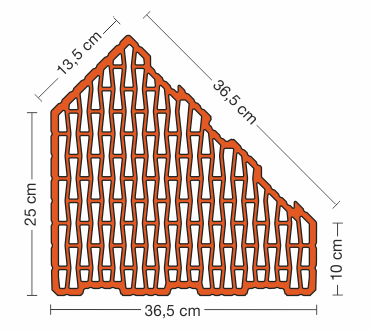  Format                    12 DF	0,00 lfm		_______________	__________________1.7.2	EDER Plan Fensteranschlagstein XP Wd 36,5 cm (Art.Nr. 1062)Zuschlag für die Außenwandpositionen, EDER Fensteranschlagstein XP, Wd 36,5 cm, 12 DF, fachgerechter Einbau, nach EN 1996, nach Zeichnung und Angabe von Fensteranschlagstein fachgerecht, im Dünnbettverfahren mit gedeckelter Lagerfuge, hergestellt, teilweise Stoßfugenvermörtelung erforderlich .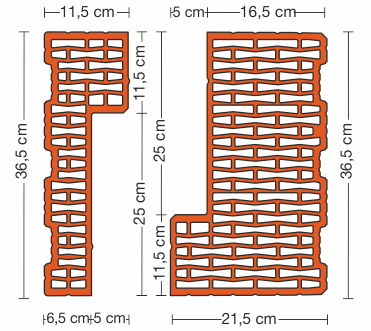 Format:	 12 DF* werden paarweise geliefert	0,00 lfm		  _______________	__________________ 	Summe Titel 1.7. EDER Plan Sonderformate	__________________1.8.	Titel: EDER Planziegel P 012 mit DeckelmörtelZulassung Z.-17.1.1098 - Verarbeitung von EDER Planziegelim Dünnbettverfahren mit gedeckelter Lagerfuge1.8.1.	EDER Planziegel P 012, Wd 36,5 cm (Art.Nr. 1212)Wände für Außenmauerwerk im _____ Geschoss ausEDER P 012, Wd 36,5 cm,Planziegel gemäß Zulassung Z.-17.1.-1098, 12 DF, Rohdichteklasse 0,75, Festigkeitsklasse 12 ohne Stoßfugen-vermörtelung im Dünnbettverfahren mit gedeckelter Lagerfuge, EN 1996, nach Zeichnung und Angabe fachgerecht hergestellt.Abmessungen (mm):				365 x 247 x 249Format:				12 DFWärmeleitfähigkeit λ:				0,12 W/mKU-Wert ( m.20mm FLP u.15mm Kalk-Gipsputz):		0,30W/m²K	 zul.Mauerwerksdruckspannung σ0:		1,3 MN/m²char.Mauerwerksdruckfestigkeit fk:		3,5 MN/m²Feuerwiderstandsklasse (REI):		F 90-A	0,00	m³	_______________	__________________1.8.2.	EDER Planziegel P 012 Halbstein 36,5 cm verzahnt (Art.Nr. 1206)Ausführung der Fenster- und Türlaibungen im Außenmauerwerkim _____ Geschoss aus EDER P 012 Halbstein 36,5 cm verzahnt, Planziegel gemäß Zulassung Z.-17.1.-1098, 6 DF, Festigkeitsklasse 8,ohne Stoßfugenvermörtelung im Dünnbettverfahren mitgedeckelter Lagerfuge, nach EN 1996, nach Zeichnungund Angabe fachgerecht hergestellt.Abmessungen (mm):		365 x 123 x 249Format:		6 DF	      0,00 lfm		_______________	__________________	Summe Titel 1.8. EDER Planziegel P 012 mit Deckelmörtel	__________________1.9.	Titel: EDER Planziegel P 013 mit DeckelmörtelZulassung Z.-17.1.1098 - Verarbeitung von EDER Planziegelim Dünnbettverfahren mit gedeckelter Lagerfuge1.9.1.	EDER Planziegel P 013, Wd 30,0 cm;  (Art.Nr. 1310)Wände für Außenmauerwerk im _____ Geschoss ausEDER Planziegel P 013, Wd 30,0 cm, Planziegel gemäß Zulassung Z.-17.1.-1098,10 DF, Rohdichteklasse 0,75, Festigkeitsklasse 10 ohne Stoßfugenvermörtelung im Dünnbettverfahren mit gedeckelter Lagerfuge, nach EN 1996, nach Zeichnung und Angabe fachgerecht hergestellt.Abmessungen (mm):				300 x 247 x 249Format:				10 DFWärmeleitfähigkeit λ:				0,13 W/mKU-Wert ( m.20mm FLP u.15mm Kalk-Gipsputz):		0,39W/m²K	zul.Mauerwerksdruckspannung σ0:		1,3 MN/m²char.Mauerwerksdruckfestigkeit fk:		3,5  MN/m²	0,00	m³	_______________	__________________1.9.2.	EDER Planziegel P 013 einseitig 30,0 cm einseitig verzahnt (Art.Nr. 1307)Anlegen des Außenmauerwerkes im _____ Geschoss ausEDER Planziegel P 013 Halbstein 30,0 cm einseitig verzahnt, Planziegel gemäß Zulassung Z.-17.1.-1098, 7 DF, Festigkeitsklasse 10, ohne Stoßfugenvermörtelung im Dünnbettverfahren mit gedeckelter Lagerfuge, nach EN 1996, nach Zeichnung und Angabe fachgerecht hergestellt.Abmessungen (mm):		300 x 175 x 249Format:		7 DF	0,00 lfm		_______________	__________________	Summe Titel 1.9. EDER Planziegel P 013 mit Deckelmörtel	__________________1.10.	Titel: EDER Planziegel P 014 mit DeckelmörtelZulassung Z.-17.1.1098 - Verarbeitung von EDER Planziegelim Dünnbettverfahren mit gedeckelter Lagerfuge1.10.1.	EDER Planziegel P 014, Wd 24,0 cm (Art.Nr. 1408)Wände für Außenmauerwerk im _____ Geschoss ausEDER Planziegel P 014, Wd 24,0 cm, Planziegel gemäß Zulassung Z.-17.1.-1098, 8 DF, Rohdichteklasse 0,75, Festigkeitsklasse 10 ohne Stoßfugenvermörtelung im Dünnbettverfahren mit gedeckelter Lagerfuge, nach EN 1996, nach Zeichnung und Angabe fachgerecht hergestellt.Abmessungen (mm):				240 x 247 x 249Format:				8 DFWärmeleitfähigkeit λ:				0,14 W/mKzul.Mauerwerksdruckspannung σ0:			1,3 MN/m²char.Mauerwerksdruckfestigkeit fk:			3,5 MN/m²	0,00	m²	_______________	__________________	Summe Titel 1.10. EDER Planziegel P 014 mit Deckelmörtel	__________________1.11.	Titel: EDER Thermopor P HLz	Zulassung Z.-17.1.843 und Z.-17.1.522 - Verarbeitung von 	EDER Thermopor Planziegel im Dünnbettverfahren1.11.1.	EDER Thermopor P HLz BW, Wd 24,0 cm (Art.Nr. 1912)Wände für Innenmauerwerk im _____ Geschoss ausEDER Thermopor Planziegel P HLz BW, Wd 24,0 cm, Planziegel gemäß Zulassung Z.-17.1.-843, 12 DF, Rohdichteklasse 0,9, Festigkeitsklasse 12ohne Stoßfugenvermörtelung im Dünnbettverfahren, nach EN 1996, nach Zeichnung und Angabe fachgerecht hergestellt.	Abmessungen (mm):					240 x 372 x 249Format:				12 DFWärmeleitfähigkeit λ:				0,42 W/mKzul. Mauerwerksdruckspannung σ0:		1,8 MN/m²char. Mauerwerksdruckfestigkeit fk:		4,7 MN/m²bewertetes Direkt - Schalldämmmaß Rw:		52,0dBFeuerwiderstandsklasse (REI-M):		Brandwand	0,00	m²	_______________	__________________1.11.2.	EDER Thermopor P HLz BW, Wd 17,5 cm (Art.Nr. 1922)Wände für Innenmauerwerk im _____ Geschoss ausEDER Thermopor Planziegel P HLz BW, Wd 17,5 cm,Planziegel gemäß Zulassung Z.-17.1.-843, 12 DF, Rohdichteklasse 0,9, Festigkeitsklasse 12ohne Stoßfugenvermörtelung im Dünnbettverfahren,nach EN 1996, nach Zeichnung und Angabe fachgerecht hergestellt.	Abmessungen (mm):				175 x 497 x 249Format:				12 DFWärmeleitfähigkeit λ:				0,42 W/mKzul. Mauerwerksdruckspannung σ0:		1,8 MN/m²char. Mauerwerksdruckfestigkeit fk:		4,7 MN/m²bewertetes Direkt - Schalldämmmaß Rw:		48,7dBFeuerwiderstandsklasse (REI-M):		Brandwand	0,00	m²	_______________	__________________1.11.3.	EDER Thermopor P HLz, Wd 11,5 cm (Art.Nr. 1908)Wände für Innenmauerwerk im _____ Geschoss ausEDER Thermopor Planziegel P HLz, Wd 11,5 cm,Planziegel gemäß Zulassung Z.-17.1.-843, 8 DF, Rohdichteklasse 0,9, Festigkeitsklasse 12ohne Stoßfugenvermörtelung im Dünnbettverfahren,nach EN 1996, nach Zeichnung und Angabe fachgerecht hergestellt.	Abmessungen (mm):				115 x 497 x 249Format:				8 DFWärmeleitfähigkeit λ:				0,42 W/mKzul. Mauerwerksdruckspannung σ0:			1,8 MN/m²char. Mauerwerksdruckfestigkeit fk:		4,7 MN/m²bewertetes Direkt - Schalldämmmaß Rw:		44,7dBFeuerwiderstandsklasse (REI):			F 90-A	0,00	m²	_______________	__________________1.11.4.	EDER Thermopor P HLz 1,2, Wd 24,0 cm (Art.Nr. 1920)Wände für Innenmauerwerk im _____ Geschoss ausEDER Thermopor Planziegel P HLz BW, Wd 24,0 cm,Planziegel gemäß Zulassung Z.-17.1.-522, 10 DF, Rohdichteklasse 1,2, Festigkeitsklasse 12ohne Stoßfugenvermörtelung im Dünnbettverfahren,nach EN 1996, nach Zeichnung und Angabe fachgerecht hergestellt.	Abmessungen (mm):				240 x 307 x 249Format:				10 DFWärmeleitfähigkeit λ:				0,50 W/mKzul. Mauerwerksdruckspannung σ0:		1,8 MN/m²char. Mauerwerksdruckfestigkeit fk:		4,7 MN/m²bewertetes Direkt - Schalldämmmaß Rw:		54,9 dBFeuerwiderstandsklasse (REI):			F 180-A	0,00	m²	_______________	__________________1.11.5.	EDER Thermopor P HLz 1,2, Wd 17,5 cm (Art.Nr. 1927)Wände für Innenmauerwerk im _____ Geschoss ausEDER Thermopor Planziegel P HLz 1,2, Wd 17,5 cm,Planziegel gemäß Zulassung Z.-17.1.-522, 7,5 DF, Rohdichteklasse 1,2, Festigkeitsklasse 12, ohne Stoßfugenvermörtelung im Dünnbettverfahren,nach EN 1996, nach Zeichnung und Angabe fachgerecht hergestellt.	Abmessungen (mm):					175 x 307 x 249Format:				7,5 DFWärmeleitfähigkeit λ:				0,50 W/mKzul. Mauerwerksdruckspannung σ0:		1,8 MN/m²char. Mauerwerksdruckfestigkeit fk:		4,7 MN/m²bewertetes Direkt - Schalldämmmaß Rw:		51,4dB Feuerwiderstandsklasse (REI):		F 180-A	0,00	m²	_______________	__________________1.11.6.	EDER Thermopor P HLz 1,2 , Wd 11,5 cm (Art.Nr. 1928)Wände für Innenmauerwerk im _____ Geschoss ausEDER Thermopor Planziegel P HLz 1,2, Wd 11,5 cm,Planziegel gemäß Zulassung Z.-17.1.-843, 8 DF, Rohdichteklasse 1,2, Festigkeitsklasse 12, ohne Stoßfugenvermörtelung im Dünnbettverfahren,nach EN 1996, nach Zeichnung und Angabe fachgerecht hergestellt.	Abmessungen (mm):					115 x 497 x 249Format:				8 DFWärmeleitfähigkeit λ:				0,50 W/mK             zul. Mauerwerksdruckspannung σ0:		1,8 MN/m²char. Mauerwerksdruckfestigkeit fk:		4,7 MN/m²bewertetes Direkt - Schalldämmmaß Rw:		47,1dB Feuerwiderstandsklasse (REI):		F 90-A	0,00	m²	_______________	__________________1.11.7.	EDER Thermopor P HLz 1,4, Wd 24,0 cm (Art.Nr. 1940)Wände für Innenmauerwerk im _____ Geschoss ausEDER Thermopor Planziegel P HLz, Wd 24,0 cm,Planziegel gemäß Zulassung Z.-17.1.-522, 10 DF, Rohdichteklasse 1,4, Festigkeitsklasse 20, ohne Stoßfugenvermörtelung im Dünnbettverfahren,nach EN 1996, nach Zeichnung und Angabe fachgerecht hergestellt.	Abmessungen (mm):					240 x 307 x 249Format:				10 DFWärmeleitfähigkeit λ:				0,58 W/mKzul. Mauerwerksdruckspannung σ0:		2,4 MN/m²char. Mauerwerksdruckfestigkeit fk:		6,3 MN/m²bewertetes Direkt - Schalldämmmaß Rw:		56,8 dBFeuerwiderstandsklasse (REI):		F 180-A	0,00 m²		_______________	__________________1.11.8.	EDER Thermopor P HLz 1,4, Wd 17,5 cm (Art.Nr. 1947)Wände für Innenmauerwerk im _____ Geschoss ausEDER Thermopor Planziegel P HLz 1,4, Wd 17,5 cm,Planziegel gemäß Zulassung Z.-17.1.-522, 7,5 DF, Rohdichteklasse 1,4, Festigkeitsklasse 20, ohne Stoßfugenvermörtelung im Dünnbettverfahren,nach EN 1996, nach Zeichnung und Angabe fachgerecht hergestellt.	Abmessungen (mm):				175 x 307 x 249Format:				7,5 DFWärmeleitfähigkeit λ:				0,58 W/mKul. Mauerwerksdruckspannung σ0:		2,4 MN/m²char. Mauerwerksdruckfestigkeit fk:		6,3 MN/m²bewertetes Direkt - Schalldämmmaß Rw:		53,2 dB Feuerwiderstandsklasse (REI):		F 180-A	0,00	m²	_______________	__________________1.11.9.	EDER Thermopor P HLz 1,4, Wd 11,5 cm (Art.Nr.1946) Wände für Innenmauerwerk im _____ Geschoss ausEDER Thermopor Planziegel P HLz 1,4, Wd 11,5 cm,Planziegel gemäß Zulassung Z.-17.1.-843, 10 DF,Rohdichteklasse 1,4 , Festigkeitsklasse 20,ohne Stoßfugenvermörtelung im Dünnbettverfahren,nach EN 1996, nach Zeichnung und Angabe fachgerecht hergestellt.	Abmessungen (mm):				115 x 372 x 249Format:					8 DFWärmeleitfähigkeit λ:				0,58 W/ mKzul. Mauerwerksdruckspannung σ0:		2,4 MN/m²char. Mauerwerksdruckfestigkeit fk:		6,3 MN/m²bewertetes Direkt - Schalldämmmaß Rw:		48,7 Db Feuerwiderstandsklasse (REI).		F 90-A	0,00	m²	_______________	__________________	       Summe Titel 1.11. EDER Thermopor P HLz   	__________________1.12.	Titel: EDER Thermopor Schallschutz-Plan-Verfüllziegel PFz             	Zulassung Z.-17.1.559 - Verarbeitung von EDER Thermopor 	Planziegel im Dünnbettverfahren1.12.1.	EDER Thermopor Plan-Verfüllziegel PFz, Wd 24,0 cm (Art.Nr. 1852)Schallschutzwände für Innenmauerwerk im _____ Geschoss aus EDER Plan-Verfüllziegel PFz, Wd 24,0 cm, Planziegel gemäß Zulassung Z.-17.1.-559, 12 DF, festigkeitsklasse 12, ohne Stoßfugenvermörtelung im Dünnbettverfahren, nach Zeichnung und Angabe fachgerecht hergestellt, Verfüllung mit Normalbeton, nach EN 206-1 in Verbindung mit DIN 1045-2, mind.C12/15, Größtkorn 16 mm, Ausbreitmaßklasse F4 o.F5, Bedarf ca. 528 l Beton / m3 Mauerwerk, die Betonverfüllung kann nach dem geschosshohen Aufbau der Wand erfolgen. 	Abmessungen (mm):				240 x 372 x 249Format:				12 DFRohdichte der verfüllten Wand:		2,00 kg/dm³zul. Mauerwerksdruckspannung σ0:		1,8 MN/m²char. Mauerwerksdruckfestigkeit fk:		4,7 MN/m²bewertetes Direkt - Schalldämmmaß Rw:		61,3 Db Feuerwiderstandsklasse (REI-M):		Brandwand	0,00	m²	_______________	__________________	Summe Titel 1.12. EDER Thermopor Schallschutz-Plan-Verfüllziegel PFz	__________________2. 	Bereich: EDER Thermopor Blockziegel / Hlz / Mz Außen- und
 	Innenmauerwerk2.1.	Titel: EDER Thermopor Blockziegel 012, 013Zulassungen Z.-17.1.1119; Verarbeitung von EDER Blockziegel im Dickbettverfahren mit Leichtmauermörtel LM 212.1.1.	EDER Block 012, Wd 36,5 cm (Art.Nr. 2212)Wände für Außenmauerwerk im _____ Geschoss ausEDER Block 012, Wd 36,5 cm,  Blockziegel gemäß Zulassung Z.-17.1.-1119, 12 DF, Rohdichteklasse 0,75, Festigkeitsklasse 10, ohne Stoßfugenvermörtelung, nach EN 1996, nach Zeichnung und Angabe mit Mauermörtel LM 21 fachgerecht hergestellt.Abmessungen (mm):					365 x 247 x 238Format:				12 DFWärmeleitfähigkeit λ m.LM 21:			0,12 W/ mKzul. Mauerwerksdruckspannung σ0:			0,4 MN/m²char. Mauerwerksdruckfestigkeit fk:		1,2 MN/m²	0,00	m³	_______________	__________________2.1.1.	EDER Block 013, Wd 30,0 cm (Art.Nr. 2310)Wände für Außenmauerwerk im _____ Geschoss ausEDER Block 013, Wd 30,0 cm, Blockziegel gemäß Zulassung Z.-17.1.-1119, 10 DF, Rohdichteklasse 0,75, Festigkeitsklasse 10, ohne Stoßfugenvermörtelung, nachEN 1996, nach Zeichnung und Angabe mit Mauermörtel LM 21 fachgerecht hergestellt.Abmessungen (mm):				300 x 247 x 238Format:				10 DFWärmeleitfähigkeit λ m.LM 21:			0,13 W/ mKzul. Mauerwerksdruckspannung σ0:		0,4 MN/m²char. Mauerwerksdruckfestigkeit fk:		1,2 MN/m²	0,00	m³	_______________	__________________	Summe Titel 2.1. EDER Thermopor Blockziegel 012, 013	__________________2.2.	Titel: EDER Thermopor T u. HLz-Platten DIN EN 771-1, DIN 20000-401, Verarbeitung von EDER Thermopor T und HLz-Platten im Dickbettverfahren mit Normalmauermörtel der verschiedenen Mörtelgruppen2.2.1.	EDER Thermopor T N+F, Wd 24 cm (Art.Nr. 2822)Wände für Mauerwerk im _____ Geschoss ausEDER Thermopor T N+F, Wd 24 cm, Blockziegel gemäß DIN EN 771-1, DIN 20000-401, 12DF, Rohdichteklasse 0,9, Festigkeitsklasse 12, ohne Stoßfugenvermörtelung, nach EN 1996, nach Zeichnung und Angabe mit Mauermörtel NM MG IIa, fachgerecht hergestellt.	Abmessungen (mm):					240 x 372 x 238Format:				12 DFWärmeleitfähigkeit λ m. MG IIa:		0,42 W/mKchar. Mauerwerksdruckfestigkeit fk :		5,0 MN/m²bewertetes Direkt - Schalldämmmaß Rw:		52,7dBFeuerwiderstandsklasse (REI-M):		Brandwand	0,00	m²	_______________	__________________2.2.2.	Hlz B Platte N+F, Wd 17,5 cm (Art.Nr. 3012)Wände für Mauerwerk im _____ Geschoss ausEDER Hlz B Platte N+F, Wd 17,5 cm, Blockziegel gemäß DIN EN 771-1, DIN 20000-401, 12DF, Rohdichteklasse 0,9 Festigkeitsklasse 12, ohne Stoßfugenvermörtelung, nach EN 1996, nach Zeichnung und Angabe mit NM MG IIa, fachgerecht hergestellt.Abmessungen (mm):				175 x 497 x 238Format:				12 DFWärmeleitfähigkeit λ m. MG IIa:		 0,42 W/ mKchar. Mauerwerksdruckfestigkeit fk :		5,0 MN/m²bewertetes Direkt - Schalldämmmaß Rw:		49,4dBFeuerwiderstandsklasse (REI-M):		Brandwand	0,00	m²	_______________	__________________2.2.2.	Hlz B Platte N+F, Wd 11,5 cm (Art.Nr. 3008)Wände für Mauerwerk im _____ Geschoss ausEDER Hlz B Platte N+F, Wd 11,5 cm, Blockziegel gemäß DIN EN 771-1, DIN 20000-401, 12DF, Rohdichteklasse 0,9 Festigkeitsklasse 12, ohne Stoßfugenvermörtelung, nach EN 1996, nach Zeichnung und Angabe mit NM MG IIa, fachgerecht hergestellt.Abmessungen (mm):					115 x 497 x 238Format:				8 DFWärmeleitfähigkeit λ m. MG IIa:			0,42 W/mKchar. Mauerwerksdruckfestigkeit fk :		5,0 MN/m²bewertetes Direkt - Schalldämmmaß Rw:		45,3dBFeuerwiderstandsklasse (REI):			F 90-A	0,00	m²	_______________	__________________	Summe Titel 2.2. EDER Thermopor T u. HLz-Platten	__________________2.3.	Titel: Hochlochziegel-KleinformateDIN EN 771-1, DIN 20000-401, Verarbeitung von EDER Hochlochziegel-Kleinformaten mit Normalmauermörtel der verschiedenen Mörtelgruppen2.3.1.	Hlz B 1,0 NF (Art.Nr. 4101)Wände aus EDER Hlz B 1,0 NF gemäß DIN EN 771-1,DIN 20000-401, für Innenmauerwerk im _____ Geschoss,NF, Rohdichteklasse 1,0, Festigkeitsklasse 12, mit Stoßfugenvermörtelung, nach EN 1996, nach Zeichnung und Angabe mit NM MG IIa fachgerecht hergestellt.	Abmessungen (mm):				115 x 240 x 71Format:				NFWärmeleitfähigkeit λ m. MG IIa:		0,45 W/mKchar. Mauerwerksdruckfestigkeit fk:			5,0 MN/m²bewertetes Direkt - Schalldämmmaß Rw:		46,2/53,8 dB      Feuerwiderstandsklasse (REI):		F 90-A	0,00	m²	_______________	__________________2.3.2.	Hlz B 1,0 2 DF (Art.Nr. 4102)Wände aus EDER Hlz B 1,0 2DF gemäß DIN EN 771-1,DIN 20000-401, für Mauerwerk im _____ Geschoss,2 DF, Rohdichteklasse 1,0, Festigkeitsklasse 12,mit Stoßfugenvermörtelung, nach EN 1996, nach Zeichnung und Angabe mit NM MG IIa fachgerecht hergestellt.	Abmessungen (mm):				115 x 240 x 113Format:				2 DFWärmeleitfähigkeit λ m. MG IIa:		0,45 W/mKchar. Mauerwerksdruckfestigkeit fk:		5,0 MN/m²bewertetes Direkt - Schalldämmmaß Rw:		46,2/53,8 dB      Feuerwiderstandsklasse (REI):			F 90-A	0,00	m²	_______________	__________________2.3.3.	Hlz B 1,0 3 DF (Art.Nr. 4103)Wände aus EDER Hlz B 1,0 3DF gemäß DIN EN 771-1,DIN 20000-401, für Mauerwerk im _____ Geschoss,3 DF, Rohdichteklasse 1,0, Festigkeitsklasse 12,mit Stoßfugenvermörtelung, nach EN 1996, nach Zeichnung und Angabe mit NM MG IIa fachgerecht hergestellt.	Abmessungen (mm):				175 x 240 x 113Format:				3 DFWärmeleitfähigkeit λ m. MG IIa:			0,45 W/mK char. Mauerwerksdruckfestigkeit fk:		5,0 MN/m²bewertetes Direkt - Schalldämmmaß Rw:		50,4/53,8 dB      Feuerwiderstandsklasse (REI):		F 90-A / F 180-A	0,00	m²	_______________	__________________2.3.4.	Hlz B 1,4 2 DF (Art.Nr. 4402)Wände aus EDER Hlz B 1,4 2DF gemäß DIN EN 771-1,DIN 20000-401, für Mauerwerk im _____ Geschoss2 DF, Rohdichteklasse 1,4, Festigkeitsklasse 20,mit Stoßfugenvermörtelung, nach EN 1996, nach Zeichnung und Angabe mit NM MG IIa fachgerecht hergestellt.	Abmessungen (mm):				115 x 240 x 113Format:				2 DFWärmeleitfähigkeit λ m. MG IIa:		0,58 W/mK char. Mauerwerksdruckfestigkeit fk:		6,7 MN/m²bewertetes Direkt - Schalldämmmaß Rw:		49,2/57,3 dB      Feuerwiderstandsklasse (REI):		F 60-A / F 90-A	0,00	m²	_______________	__________________2.3.5.	Hlz B 1,4 3 DF (Art.Nr. 4403)Wände aus EDER Hlz B 1,4 3DF gemäß DIN EN 771-1,DIN 20000-401, für Mauerwerk im _____ Geschoss,3 DF, Rohdichteklasse 1,4, Festigkeitsklasse 20,mit Stoßfugenvermörtelung, nach EN 1996, nach Zeichnung und Angabe mit NM MG IIa fachgerecht hergestellt.	Abmessungen (mm):				175 x 240 x 113Format:				3 DFWärmeleitfähigkeit λ m. MG IIa:		0,58 W/mK char. Mauerwerksdruckfestigkeit fk: 		6,7 MN/m²bewertetes Direkt - Schalldämmmaß Rw:		53,7/57,3 dBFeuerwiderstandsklasse (REI):		F 90-A / F 180-A	0,00	m²	_______________	__________________2.3.6.	Hlz B 1,4 5 DF N+F (Art.Nr. 4404)Wände aus EDER Hlz B 1,4 5DF gemäß DIN EN 771-1,DIN 20000-401, für Mauerwerk im _____ Geschoss,5 DF, Rohdichteklasse 1,4, Festigkeitsklasse 20,mit Stoßfugenvermörtelung, nach EN 1996, nach Zeichnung und Angabe mit NM MG IIa fachgerecht hergestellt.	Abmessungen (mm):				240 x 307 x 113Format:				5 DFWärmeleitfähigkeit λ m. MG IIa:		0,58 W/mKchar. Mauerwerksdruckfestigkeit fk:		6,7 MN/m²bewertetes Direkt - Schalldämmmaß Rw:		57,3 dB      Feuerwiderstandsklasse (REI-M):			Brandwand	0,00	m²	_______________	__________________2.3.7.	Hlz B 1,4 5 DF (Art.Nr. 4405)Wände aus EDER Hlz B 1,4 5DF gemäß DIN EN 771-1,DIN 20000-401, für Mauerwerk im _____ Geschoss,5 DF, Rohdichteklasse 1,4, Festigkeitsklasse 20,mit Stoßfugenvermörtelung, nach EN 1996, nach Zeichnung und Angabe mit NM MG IIa fachgerecht hergestellt.	Abmessungen (mm):			300 x 240 x 113Format:				5 DFWärmeleitfähigkeit λ m. MG IIa:		0,58 W/mK char. Mauerwerksdruckfestigkeit fk:		6,7 MN/m²bewertetes Direkt - Schalldämmmaß Rw:		60,0/57,3 dB      Feuerwiderstandsklasse (REI-M):		Brandwand	0,00	m²	_______________	__________________2.3.8.	Hlz B 1,4 6 DF N+F (Art.Nr. 4406)Wände aus EDER Hlz B 1,4 6DF gemäß DIN EN 771-1,DIN 20000-401, für Mauerwerk im _____ Geschoss,6 DF, Rohdichteklasse 1,4, Festigkeitsklasse 20,mit Stoßfugenvermörtelung, nach EN 1996, nach Zeichnung und Angabe mit NM MG IIa fachgerecht hergestellt.	Abmessungen (mm):					365 x 240 x 113Format:				6 DFWärmeleitfähigkeit λ m. MG IIa:		0,58 W/mKchar. Mauerwerksdruckfestigkeit fk :		6,7 MN/m²bewertetes Direkt - Schalldämmmaß Rw:		62,3 dB      Feuerwiderstandsklasse (REI-M):		Brandwand	0,00	m²	_______________	__________________           	Summe Titel 2.3. Hochlochziegel - Kleinformate	    __________________2.4.	Titel: Mauer- / Schallschutzziegel2.4.1.	Mz 1,6 NF (Art.Nr. 5161)Wände aus EDER Hlz B 1,6 NF gemäß DIN EN 771-1,DIN 20000-401, für Mauerwerk im _____ Geschoss,NF, Rohdichteklasse 1,6, Festigkeitsklasse 12,mit Stoßfugenvermörtelung, nach EN 1996, nach Zeichnung und Angabe mit NM MG IIa fachgerecht hergestellt.	Abmessungen (mm):				15 x 240 x 71Format:				 NFWärmeleitfähigkeit λ m. MG IIa:		0,68 W/mKchar. Mauerwerksdruckfestigkeit fk:		5,0 MN/m²bewertetes Direkt - Schalldämmmaß Rw:		50,5/58,8 dB      Feuerwiderstandsklasse (REI):			F 60-A /  F90-A             	0,00	m²	_______________	__________________2.4.2.	Mz 1,8 Reichsformat RF (Art.Nr. 5170)Wände aus EDER Mz 1,8 RF gemäß DIN EN 771-1,DIN 20000-401, für Mauerwerk im _____ Geschoss,RF, Rohdichteklasse 1,8, Festigkeitsklasse 20,mit Stoßfugenvermörtelung, nach EN 1996, nach Zeichnung und Angabe mit NM MG IIa fachgerecht hergestellt.	Abmessungen (mm):					120 x 250 x 65Format:				RFWärmeleitfähigkeit λ m. MG IIa:		0,81 W/mKchar. Mauerwerksdruckfestigkeit fk :		6,7 MN/m²bewertetes Direkt - Schalldämmmaß Rw:		51,7/60,1 dB      Feuerwiderstandsklasse (REI):		F 60-A / F 90-A	0,00	m²	_______________	__________________2.4.3.	Mz 1,8 NDünnformat DF (Art.Nr. 5180)Wände Wände aus EDER Mz 1,8 DF gemäß DIN EN 771-1,DIN 20000-401, für Mauerwerk im _____ Geschoss,DF, Rohdichteklasse 1,8, Festigkeitsklasse 20,mit Stoßfugenvermörtelung, nach EN 1996, nach Zeichnung und Angabe mit NM MG IIa fachgerecht hergestellt.	Abmessungen (mm):				115 x 240 x 52Format:				DFWärmeleitfähigkeit λ m. MG IIa:		0,81 W/mKchar. Mauerwerksdruckfestigkeit fk:		6,7 MN/m²bewertetes Direkt - Schalldämmmaß Rw:		51,7/60,1 dB      Feuerwiderstandsklasse (REI):		F 60-A / F 90-A	0,00	m²	_______________	__________________2.4.4.	Mz 1,8 NF (Art.Nr. 5181)Wände aus EDER Mz 1,8 NF gemäß DIN EN 771-1,DIN 105-100, für Mauerwerk im _____ Geschoss,NF, Rohdichteklasse 1,8, Festigkeitsklasse 20,mit Stoßfugenvermörtelung, nach EN 1996, nach Zeichnung und Angabe mit NM MG IIa fachgerecht hergestellt.	Abmessungen (mm):				115 x 240 x 71Format:				NFWärmeleitfähigkeit λ m. MG IIa:		0,81 W/mKchar. Mauerwerksdruckfestigkeit fk:		6,7 MN/m²bewertetes Direkt - Schalldämmmaß Rw:		51,7/60,1 dB      Feuerwiderstandsklasse (REI):		F 60-A / F 90-A	0,00	m²	_______________	__________________2.4.5.	Mz 1,8 2 DF (Art.Nr. 5182)Wände aus EDER Mz 1,8 2 DF gemäß DIN EN 771-1,DIN 105-100, für Mauerwerk im _____ Geschoss,2 DF, Rohdichteklasse 1,8, Festigkeitsklasse 20,mit Stoßfugenvermörtelung, nach EN 1996, nach Zeichnung und Angabe mit NM MG IIa fachgerecht hergestellt.	Abmessungen (mm):				115 x 240 x 113Format:				2 DFWärmeleitfähigkeit λ m. MG IIa:		0,81 W/mKchar. Mauerwerksdruckfestigkeit fk:		6,7 MN/m²bewertetes Direkt - Schalldämmmaß Rw:		51,7/60,1 dB      Feuerwiderstandsklasse (REI):		F 60-A / F 90-A	0,00	m²	_______________	__________________2.4.6.	Mz 1,8 3 DF (Art.Nr. 5183)Wände aus EDER Mz 1,8 NF gemäß DIN EN 771-1,DIN 20000-401, für Mauerwerk im _____ Geschoss,3 DF, Rohdichteklasse 1,8, Festigkeitsklasse 20,mit Stoßfugenvermörtelung, nach EN 1996, nach Zeichnung und Angabe mit NM MG IIa fachgerecht hergestellt.	Abmessungen (mm):				175 x 240 x 113Format:				3 DFWärmeleitfähigkeit λ m. MG IIa:		0,81 W/mKchar. Mauerwerksdruckfestigkeit fk:			6,7 MN/m²bewertetes Direkt - Schalldämmmaß Rw:		57,7/60,1 dB      Feuerwiderstandsklasse (REI):			F 90- A/ F 180-A	0,00	m²	_______________	__________________2.4.7.	Mz 1,8 5 DF N+F (Art.Nr. 5184)Wände aus EDER Mz 1,8 5 DF N+F gemäß DIN EN 771-1,DIN 20000-401, für Mauerwerk im _____ Geschoss,5 DF, Rohdichteklasse 1,8, Festigkeitsklasse 20,mit Stoßfugenvermörtelung, nach EN 1996, nach Zeichnung und Angabe mit NM MG IIa fachgerecht hergestellt.	Abmessungen (mm):				240 x 307 x 113Format:				5 DFWärmeleitfähigkeit λ m. MG IIa:		0,81 W/mK        char. Mauerwerksdruckfestigkeit fk:		6,7 MN/m²bewertetes Direkt - Schalldämmmaß Rw:		60,1 dB Feuerwiderstandsklasse (REI-M):		Brandwand	0,00	m²	_______________	__________________2.4.8.	Mz 1,8 5 DF (Art.Nr. 5185)Wände aus EDER Mz 1,8 5 DF gemäß DIN EN 771-1,DIN 20000-401, für Mauerwerk im _____ Geschoss,5 DF, Rohdichteklasse 1,8, Festigkeitsklasse 20,mit Stoßfugenvermörtelung, nach EN 1996, nach Zeichnung und Angabe mit NM MG IIa fachgerecht hergestellt.	Abmessungen (mm):				240 x 300 x 113Format:				5 DFWärmeleitfähigkeit λ m. MG IIa:		0,81 W/mK                          char. Mauerwerksdruckfestigkeit fk:		6,7 MN/m²bewertetes Direkt - Schalldämmmaß Rw:		62,8/60,1 dB      Feuerwiderstandsklasse (REI-M):			Brandwand	0,00	m²	_______________	__________________2.4.9.	Mz 2,0 NF (Art.Nr. 5201)Wände aus EDER Mz 2,0 NF gemäß DIN EN 771-1,DIN 20000-401, für Mauerwerk im _____ Geschoss,RF, Rohdichteklasse 2,0, Festigkeitsklasse 20,mit Stoßfugenvermörtelung, nach EN 1996, nach Zeichnung und Angabe mit NM MG IIa fachgerecht hergestellt.	Abmessungen (mm):				115 x 240 x 71Format:				NFWärmeleitfähigkeit λ m. MG IIa: 		0,96 W/mK        char. Mauerwerksdruckfestigkeit fk:		6,7 MN/m²Bewertetes Direkt - Schalldämmmaß Rw:		52,8/61,3 dB      Feuerwiderstandsklasse (REI):		F 90-A / F 180-A	0,00	m²	_______________	__________________2.4.10.	Mz 2,0 2 DF (Art.Nr. 5202)Wände aus EDER Mz 2,0 2DF gemäß DIN EN 771-1,DIN 20000-401, für Mauerwerk im _____ Geschoss,2 DF, Rohdichteklasse 2,0, Festigkeitsklasse 20,mit Stoßfugenvermörtelung, nach EN 1996, nach Zeichnung und Angabe mit NM MG IIa fachgerecht hergestellt.	Abmessungen (mm):				115 x 240 x 113Format:				2 DFWärmeleitfähigkeit λ m. MG IIa:			0,96 W/mK           char. Mauerwerksdruckfestigkeit fk:		6,7 MN/m²bewertetes Direkt - Schalldämmmaß Rw:		52,8/61,3 dB      Feuerwiderstandsklasse (REI):		F 90-A / F 180-A	0,00	m²	_______________	__________________2.4.11.	Mz 2,0 3 DF (Art.Nr. 5203)Wände Wände aus EDER Mz 2,0 3DF gemäß DIN EN 771-1,DIN 20000-401, für Mauerwerk im _____ Geschoss,3 DF, Rohdichteklasse 2,0, Festigkeitsklasse 20,mit Stoßfugenvermörtelung, nach EN 1996, nach Zeichnung und Angabe mit NM MG IIa fachgerecht hergestellt.	Abmessungen (mm):					175 x 240 x 113Format:				3 DFWärmeleitfähigkeit λ m. MG IIa:		0,96 W/mK          char. Mauerwerksdruckfestigkeit fk:		6,7 MN/m²bewertetes Direkt - Schalldämmmaß Rw:		57,5/61,3 dB      Feuerwiderstandsklasse (REI):		F 90-A / F 180-A 	0,00	m²	_______________	__________________              	Summe Titel 2.4. Mauer- / Schallschutzziegel	     __________________	Summe Bereich 2. EDER Thermopor Blockziegel / Hlz- / Mz-Kleinformate	__________________3.	Bereich: EDER Systemergänzungen3.1.	Titel: Fensteranschlag-Dämmsystem und Deckenrandschalungen3.1.1.       	ESM-Fensteranschlag-Dämmsystem (Art.-Nr. 63412)10 mm Ziegelschalen außenseitig für homogenen Putzgrund auf WLG 032-Neopor-Kern für die Erstellung von Tür- und Fenster-laibungen, Psi-Wert-Verbesserung im Blendrahmenbereich durch Überdämmung der Fensteranschlussfuge, mit Kompriband-Aufnahmenut für beste Abdichtung, gerillte Klebefläche zum Mauerwerk für perfekte Anhaftung, mit 1-K-Hybrid-Montagkleber (Art.-Nr.63999) unter Berücksichtigung des technischen Daten-blattes auf staubfreien und ebenen Ziegelgrund umlaufend im Laibungs-und Sturzbereich nachträglich nach Zeichnung und Angabe als Anschlag anbringen, Montageunterstützung teils erforderlich. Abmessungen (mm):				120 x 45 x 500		lfm	_______________	__________________3.1.2.      	ESM-Fensteranschlag-Dämmsystem (Art.-Nr. 63612) 10 mm Ziegelschalen außenseitig für homogenen Putzgrund auf WLG 032-Neopor-Kern für die Erstellung von Tür- und Fenster-laibungen, Psi-Wert-Verbesserung im Blendrahmenbereich durch Überdämmung der Fensteranschlussfuge, mit Kompriband-Aufnahmenut für beste Abdichtung, gerillte Klebefläche zum Mauerwerk für perfekte Anhaftung, mit 1-K-Hybrid-Montagkleber (Art.-Nr.63999) unter Berücksichtigung des technischen Daten-blattes auf staubfreien und ebenen Ziegelgrund umlaufend im Laibungs-und Sturzbereich nachträglich nach Zeichnung und Angabe als Anschlag anbringen, Montageunterstützung teils erforderlich. Abmessungen (mm):				120 x 60 x 500		lfm	_______________	__________________3.1.3.    	ESM-Fensteranschlag-Dämmsystem (Art.-Nr. 63617)10 mm Ziegelschalen außenseitig für homogenen Putzgrund auf WLG 032-Neopor-Kern für die Erstellung von Tür- und Fenster-laibungen, Psi-Wert-Verbesserung im Blendrahmenbereich durch Überdämmung der Fensteranschlussfuge, mit Kompriband-Aufnahmenut für beste Abdichtung, gerillte Klebefläche zum Mauerwerk für perfekte Anhaftung, mit 1-K-Hybrid-Montagkleber (Art.-Nr.63999) unter Berücksichtigung des technischen Daten-blattes auf staubfreien und ebenen Ziegelgrund umlaufend im Laibungs-und Sturzbereich nachträglich nach Zeichnung und Angabe als Anschlag anbringen, Montageunterstützung teils erforderlich. Abmessungen (mm): 				175 x 60 x 500		lfm	_______________	__________________3.1.4.	EDER Deckenabmauerungsziegel, h = 17,0 cm (Art.Nr. 6517)EDER Deckenabmauerungsziegel, in 1cm Dickbettmörtel-Lagerfuge für Deckenhöhe 18,0 cm, ohne Stoßfugenvermörtelung, nach EN 1996, nach Zeichnung und Angabe im Mörtelbett fachgerecht herstellen.Abmessungen (mm):				115 x 497 x 170Format:				6 DFAuflager und Deckenkopfdämmung ist bauseits zu erstellen		lfm	_______________	__________________3.1.5.	EDER Deckenabmauerungsziegel, h = 19,0 cm (Art.Nr. 6519)EDER Deckenabmauerungsziegel, in 1cm Dickbettmörtel-Lagerfuge für Deckenhöhe 20,0 cm, ohne Stoßfugenvermörtelung, nach EN 1996, nach Zeichnung und Angabe im Mörtelbett fachgerecht herstellen.Abmessungen (mm):				115 x 497 x 190Format:				 7 DFAuflager und Deckenkopfdämmung ist bauseits zu erstellen		lfm	_______________	__________________3.1.6.	EDER Deckenabmauerungsziegel, h = 21,0 cm (Art.Nr. 6521)EDER Deckenabmauerungsziegel, in 1cm Dickbettmörtel-Lagerfuge für Deckenhöhe 22,0 cm, ohne Stoßfugenvermörtelung, nach EN 1996, nach Zeichnung und Angabe im Mörtelbett fachgerecht herstellen.Abmessungen (mm):				115 x 497 x 210Format:				8 DFAuflager und Deckenkopfdämmung ist bauseits zu erstellen		lfm	_______________	__________________3.1.7.	Ziegel - Deckenrandschalung DeRa 18 Plus, h = 18,0 cm (Art.Nr. 6918)Deckenrandschalung, inkl. hydrophobierter Wärmedämmplatte aus Mineralwolle u. strukturierter Ziegel-Außenschale für Deckenhöhe 18,0 cm; nach EN 1996; nach Zeichnung und Angabe mit Dünnbettmörtel fachgerecht herstellen.	Abmessungen (mm):				140 x 498 x 178		lfm	_______________	__________________3.1.8.	Ziegel - Deckenrandschalung DeRa 20 Plus, h = 20,0 cm (Art.Nr. 6920)Deckenrandschalung, inkl. hydrophobierter Wärmedämmplatte aus Mineralwolle u. strukturierter Ziegel-Außenschale für Deckenhöhe 20,0 cm; nach EN 1996; nach Zeichnung und Angabe mit Dünnbettmörtel fachgerecht herstellen.	Abmessungen (mm): 				140 x 498 x 198		lfm	_______________	__________________3.1.9.	Ziegel - Deckenrandschalung DeRa 22 Plus, h = 22,0 cm (Art.Nr. 6922)Deckenrandschalung, inkl. hydrophobierter Wärmedämmplatte aus Mineralwolle u. strukturierter Ziegel-Außenschale für Deckenhöhe 22,0 cm; nach EN 1996; nach Zeichnung und Angabe mit Dünnbettmörtel fachgerecht herstellen.	Abmessungen (mm): 					140 x 498 x 218		lfm	_______________	__________________3.1.10.	Ziegel - Deckenrandschalung DeRa 25 Plus, h = 25,0 cm (Art.Nr. 69255)Deckenrandschalung, inkl. hydrophobierter Wärmedämmplatte aus Mineralwolle u. strukturierter Ziegel-Außenschale für Deckenhöhe 25,0 cm; nach EN 1996; nach Zeichnung und Angabe mit Dünnbettmörtel fachgerecht herstellen.	Abmessungen (mm):				140 x 498 x 28		lfm	_______________	__________________3.1.11.	Deckendämmschalung mit Ziegelplatte, h = 18,0 cm Deckendämmschalung inkl. Neopor-Wärmedämmplatte und Schwingungsdämpfer WLG 032 auf strukturierter Ziegel-Außenschale für Deckenhöhe 18,0 cm; Ausführung nach Eurocode 6, Beiblatt 2 zur DIN 4108, optimierte Schalldämmung durch 2/3 Auflagertiefe der Decke, mit Stufenfalz für die fugenlose Elementverbindung, Befestigung mittels Flügelschrauben und Bindedraht mit der Decken- Bewehrung, nach Zeichnung und Angabe mit Dünnbettmörtel fachgerecht herstellen.
(Art.-Nr. 61812)	Dämmstärke 12,0:		120 x 1000 x 180 mm(Art.-Nr. 61814)	Dämmstärke 14,0:    		140 x 1000 x 180 mm(Art.-Nr. 61816)	Dämmstärke 16,0:   		160 x 1000 x 180 mm		lfm	_______________	__________________3.1.12.	Deckendämmschalung, h = 20,0 cm Deckendämmschalung inkl. Neopor-Wärmedämmplatte und Schwingungsdämpfer WLG 032 auf strukturierter Ziegel-Außenschale für Deckenhöhe 20,0 cm; Ausführung nach Eurocode 6, Beiblatt 2 zur DIN 4108, optimierte Schalldämmung durch 2/3 Auflagertiefe der Decke, mit Stufenfalz für die fugenlose Elementverbindung, Befestigung mittels Flügelschrauben und Bindedraht mit der Decken- Bewehrung, nach Zeichnung und Angabe mit Dünnbettmörtel fachgerecht herstellen.(Art.-Nr. 62012)	Dämmstärke 12,0:		120 x 1000 x 200 mm(Art.-Nr. 62014)	Dämmstärke 14,0:     		140 x 1000 x 200 mm(Art.-Nr. 62016)	Dämmstärke 16,0:    		160 x 1000 x 200 mm		lfm	_______________	__________________3.1.13.	Deckendämmschalung, h = 22,0 cmDeckendämmschalung inkl. Neopor-Wärmedämmplatte und Schwingungsdämpfer WLG 032 auf strukturierter Ziegel-Außenschale für Deckenhöhe 22,0 cm; Ausführung nach Eurocode 6, Beiblatt 2 zur DIN 4108, optimierte Schalldämmung durch 2/3 Auflagertiefe der Decke, mit Stufenfalz für die fugenlose Elementverbindung, Befestigung mittels Flügelschrauben und Bindedraht mit der Decken- Bewehrung, nach Zeichnung und Angabe mit Dünnbettmörtel fachgerecht herstellen.(Art.-Nr. 62212)	Dämmstärke 12,0:		120 x 1000 x 220 mm(Art.-Nr. 62214)	Dämmstärke 14,0:		140 x 1000 x 220 mm(Art.-Nr. 62216)	Dämmstärke 16,0:		160 x 1000 x 220 mm		lfm	_______________	__________________3.1.14.	Deckendämmschalung, h = 24,0 cmDeckendämmschalung inkl. Neopor-Wärmedämmplatte und Schwingungsdämpfer WLG 032 auf strukturierter Ziegel-Außenschale für Deckenhöhe 24,0 cm; Ausführung nach Eurocode 6, Beiblatt 2 zur DIN 4108, optimierte Schalldämmung durch 2/3 Auflagertiefe der Decke, mit Stufenfalz für die fugenlose Elementverbindung, Befestigung mittels Flügelschrauben und Bindedraht mit der Decken- Bewehrung, nach Zeichnung und Angabe mit Dünnbettmörtel fachgerecht herstellen.
(Art.-Nr. 62412)	Dämmstärke 12,0:			120 x 1000 x 240 mm(Art.-Nr. 62414)	Dämmstärke 14,0:		140 x 1000 x 240 mm(Art.-Nr. 62416)	Dämmstärke 16,0:		160 x 1000 x 240 mm		lfm	_______________	__________________	Summe Titel 3.1. Anschlag- und Deckenrandschalungen	__________________3.2.	Titel: Ziegel - Schalen3.2.1.	Ziegel-U-Schale, Wd 49,0 cm (Art.-Nr. 6049)Zulage zum Mauerwerk für die Ausbildung von Ringankern, Ringbalken, Stürzen, Installationsschächten u. Aussteifungs- stützen mit EDER Ziegel-U-Schalen; das Einstellen einer Dämmplatte entsprechend dem Wärmeschutz und dem statisch erforderlichen Betonquerschnitt angepasst, erfolgt bauseits.Abmessungen (mm):				490 x 240 x 244		lfm	_______________	__________________3.2.2.	Ziegel-U-Schale, Wd 42,5 cm (Art.-Nr. 6042)Zulage zum Mauerwerk für die Ausbildung von Ringankern, Ringbalken, Stürzen, Installationsschächten u. Aussteifungs- stützen mit EDER Ziegel-U-Schalen; das Einstellen einer Dämmplatte entsprechend dem Wärmeschutz und dem statisch erforderlichen Betonquerschnitt angepasst, erfolgt bauseits.Abmessungen (mm): 				425 x 240 x 238		lfm	_______________	__________________3.2.3.	Ziegel-U-Schale, Wd 36,5 cm (Art.-Nr. 6036)Zulage zum Mauerwerk für die Ausbildung von Ringankern, Ringbalken, Stürzen, Installationsschächten u. Aussteifungs- stützen mit EDER Ziegel-U-Schalen; Einstellen einer Dämmplatte entsprechend dem Wärmeschutz und dem statisch erforderlichen Betonquerschnitt angepasst, erfolgt bauseits.Abmessungen (mm): 				365 x 250 x 238		lfm	_______________	__________________3.2.4.	Ziegel-U-Schale, Wd 30,0 cm (Art.-Nr. 6030)Zulage zum Mauerwerk für die Ausbildung von Ringankern, Ringbalken, Stürzen, Installationsschächten u. Aussteifungs- stützen mit EDER Ziegel-U-Schalen; Einstellen einer Dämmplatte entsprechend dem Wärmeschutz und dem statisch erforderlichen Betonquerschnitt angepasst, erfolgt bauseits.Abmessungen (mm):				300 x 250 x 238		lfm	_______________	__________________3.2.5.	Ziegel-U-Schale, Wd 24,0 cm (Art.-Nr. 6024)Zulage zum Mauerwerk für die Ausbildung von Ringankern, Ringbalken, Stürzen, Installationsschächten u. Aussteifungs- stützen mit EDER Ziegel-U-Schalen; Einstellen einer Dämmplatte entsprechend dem Wärmeschutz und dem statisch erforderlichen Betonquerschnitt angepasst, erfolgt bauseits.Abmessungen (mm):				240 x 250 x 238		lfm	_______________	__________________3.2.6.	Ziegel-U-Schale, Wd 17,5 cm (Art.-Nr. 6017)Zulage zum Mauerwerk für die Ausbildung von Ringankern, Ringbalken, Stürzen, Installationsschächten u. Aussteifungs- stützen mit EDER Ziegel-U-Schalen; Einstellen einer Dämmplatte entsprechend dem Wärmeschutz und dem statisch erforderlichen Betonquerschnitt angepasst, erfolgt bauseits.Abmessungen (mm):				175 x 250 x 238		lfm	_______________	__________________3.2.7.	Ziegel-WU-Schale, Wd 36,5 cm (Art.-Nr. 6136)Zulage zum Mauerwerk für die Ausbildung von Ringankern, Ringbalken, Stürzen, Installationsschächten u. Aussteifungs- stützen mit EDER Ziegel-WU-Schalen; mit werksseitig eingebautem Dämmkern,Abmessungen (mm):				365 x 250 x 238		lfm	_______________	__________________	Summe Titel 3.2. Ziegel - Schalen	__________________3.3.	Titel: Ziegelstürze3.3.1.	Wärmedämmsturz, Wd 36,5 cm, h = 11,3 cmZiegel - Wärmedämmsturz als Fertigteil zur Überdeckung     von Öffnungen im Außenmauerwerk liefern und fachgerecht einbauen,Wanddicke (cm):	36,5 U-Wert (W/m2K):	0,40lichte Weite (m):	_____		St	_______________	__________________3.3.2.	Wärmedämmsturz, Wd 30,0 cm, h = 11,3 cmZiegel - Wärmedämmsturz als Fertigteil zur Überdeckung     von Öffnungen im Außenmauerwerk liefern und fachgerecht einbauen,Wanddicke (cm):	30,0 U-Wert (W/m2K):	0,47 lichte Weite (m):	_____		St	_______________	__________________3.3.3.	Ziegelsturz, Wd 17,5 cm, h = 11,3 cmZiegelsturz als Fertigteil zur Überdeckung von Öffnungen im Mauerwerk liefern und fachgerecht einbauen,Wanddicke (cm):	17,5lichte Weite (m):	_____		St	_______________	__________________3.3.4.	Ziegelsturz, Wd 11,5 cm, h = 11,3 cmZiegelsturz als Fertigteil zur Überdeckung von Öffnungen im Mauerwerk liefern und fachgerecht einbauen,Wanddicke (cm):	11,5lichte Weite (m):	_____		St	_______________	__________________3.3.5.	Ziegelsturz, Wd 17,5 cm, h = 7,1cmZiegelsturz als Fertigteil zur Überdeckung von Öffnungen im Mauerwerk liefern und fachgerecht einbauen,Wanddicke (cm):	17,5lichte Weite (m):	_____		St	_______________	__________________3.3.6.	Ziegelsturz, Wd 11,5 cm, h = 7,1 cmZiegelsturz als Fertigteil zur Überdeckung von Öffnungen im Mauerwerk liefern und fachgerecht einbauen,Wanddicke (cm):	11,5lichte Weite (m):	_____			St	_______________	__________________3.3.7.	Rundbogensturz, Wd 36,5 cm, h = 11,3 cmZiegel - Rundbogensturz als Fertigteil mit integrierter Wärmedämmung zur Überdeckung von Öffnungen im Außenmauerwerk liefern und fachgerecht einbauen,Wanddicke (cm):	36,5 lichte Weite (m):	_____		St	_______________	__________________3.3.8.	Rundbogensturz, Wd 30,0 cm, h = 11,3 cmZiegel - Rundbogensturz als Fertigteil mit integrierter Wärmedämmung zur Überdeckung von Öffnungen im Außenmauerwerk liefern und fachgerecht einbauen,Wanddicke (cm):	 30,0 lichte Weite (m):	_____		St	_______________	__________________3.3.9.	Rundbogensturz, Wd 24,0 cm, h = 11,3 cmZiegel - Rundbogensturz als Fertigteil zur Überdeckung von Öffnungen im Außenmauerwerk liefern und fachgerecht einbauen,Wanddicke (cm):	24,0 lichte Weite (m):	_____		St	_______________	__________________3.3.10.	Rundbogensturz, Wd 17,5 cm, h = 11,3 cmZiegel - Rundbogensturz als Fertigteil zur Überdeckung von Öffnungen im Mauerwerk liefern und fachgerecht einbauen,Wanddicke (cm):	17,5 lichte Weite (m):	_____		St	_______________	__________________3.3.11.	Rundbogensturz, Wd 11,5 cm, h = 11,3 cmZiegel - Rundbogensturz als Fertigteil zur Überdeckung von Öffnungen im Mauerwerk liefern und fachgerecht einbauen,Wanddicke (cm):	11,5 lichte Weite (m):	_____		St	_______________	__________________3.3.12.	Segmentbogensturz, Wd 36,5 cm, h = 11,3 cmZiegel - Segmentbogensturz als Fertigteil mit integrierter Wärmedämmung zur Überdeckung von Öffnungen im Außenmauerwerk liefern und fachgerecht einbauen,Wanddicke (cm):	36,5 lichte Weite (m):	_____Stichhöhe (cm):	_____		St	_______________	__________________3.3.13.	Segmentbogensturz, Wd 30,0 cm, h = 11,3 cmZiegel - Segmentbogensturz als Fertigteil mit integrierter Wärmedämmung zur Überdeckung von Öffnungen im Außenmauerwerk liefern und fachgerecht einbauen,Wanddicke (cm):	30,0 lichte Weite (m):	_____Stichhöhe (cm):	_____		St	_______________	__________________3.3.14.	Segmentbogensturz, Wd 24,0 cm, h = 11,3 cmZiegel - Segmentbogensturz als Fertigteil zur Überdeckung von Öffnungen im Außenmauerwerk liefern und fachgerecht einbauen,Wanddicke (cm):	24,0 lichte Weite (m):	_____Stichhöhe (cm):	_____		St	_______________	__________________3.3.15.	Segmentbogensturz, Wd 17,5 cm, h = 11,3 cmZiegel - Segmentbogensturz als Fertigteil zur Überdeckung von Öffnungen im Mauerwerk liefern und fachgerecht einbauen,Wanddicke (cm):	17,5 lichte Weite (m):	_____Stichhöhe (cm):	_____		St	_______________	__________________3.3.16.	Segmentbogensturz, Wd 11,5 cm, h = 11,3 cmZiegel - Segmentbogensturz als Fertigteil zur Überdeckung   von Öffnungen im Mauerwerk liefern und fachgerecht einbauen,Wanddicke (cm):	11,5 lichte Weite (m):	_____Stichhöhe (cm):	_____		St	_______________	__________________	Summe Titel 3.3. Ziegelstürze	__________________3.4.	Titel: Ziegelrolladenkästen3.4.1.	ROKA-LITH RG selbsttragend/geschlossenROKA-LITH Ziegelrollladenkasten, für Putzmauerwerk, statisch selbsttragend mit innenliegendem Wärmedämmkeil (Neopor WLG 032), Schwalbenschwanznut zur Betonaufnahme, mit Aluminium-Putzabschlussschiene im lichten Fensterbereich (20 mm außen) und strukturierter Oberfläche zur besseren Putzhaftung. Komplett vormontiert mit Lagerhalter, Kugellager, Gurtscheibe und Teleskopwelle, Seitenteil- u. Auflagedämmung als Polystyrol-Inlay (WLG 035) und Gurtauslass Typ ESM nach ENEV 2002 liefern und nach den Einbauvorschriften fachgerecht einbauen.	

Wanddicke:		36,5 / 42,5 / 49 cmKastenhöhe (cm):		30,0 / 31,0Kastenauflager (cm):		2 x 12,5lichte Weite (m):		___________		St	_______________	__________________3.4.2.	ROKA-PER-LITH RG selbsttragend/geschlossenROKA-PER-LITH Ziegelrollladenkasten mit Perlitefüllung, für Putzmauerwerk, statisch selbsttragend mit innenliegendem Wärmedämmkeil (Neopor WLG 032), Schwalbenschwanznut zur Betonaufnahme, mit Aluminium-Putzabschlussschiene im lichten Fensterbereich (20 mm außen) und strukturierter Oberfläche zur besseren Putzhaftung. Komplett vormontiert mit Lagerhalter, Kugellager, Gurtscheibe und Teleskopwelle, Seitenteil- u. Auflagedämmung als Polystyrol-Inlay (WLG 035) und Gurtauslass Typ ESM nach ENEV 2002 liefern und nach den Einbauvorschriften fachgerecht einbauen.	

Wanddicke:		36,5 / 42,5 / 49 cmKastenhöhe (cm):		30,0 / 31,0Kastenauflager (cm):		2 x 12,5lichte Weite (m):		___________		St	_______________	__________________3.4.3.	ROKA-LITH Neoline selbsttragend/geschlossenROKA-LITH Neoline Rollladenkasten, für Putzmauerwerk, statisch selbsttragend aus Neopor (WLG 032) mit Ziegelschale außen und innen, Schwalbenschwanznut zur Betonaufnahme, mit Aluminium-Putzabschlussschiene im lichten Fensterbereich (20 mm außen) und strukturierter Oberfläche zur besseren Putzhaftung und Gurtauslass Typ ESM nach ENEV 2002 liefern und nach den Einbauvorschriften fachgerecht einbauen.	

Wanddicke:		36,5 / 42,5 / 49 cmKastenhöhe (cm):		30,0Kastenauflager (cm):		2 x 12,5lichte Weite (m):		___________		St	_______________	__________________3.4.4.	ROKA-LITH ShadowROKA-LITH Shadow Ziegelraffstorekasten, raumseitig geschlossen, für Putzmauerwerk, statisch selbsttragend mit innenliegendem Wärmedämmkeil (Neopor WLG 032), Schwalbenschwanznut zur Betonaufnahme, mit Aluminium-Putzabschlussschiene im lichten Fensterbereich (20 mm außen) und strukturierter Oberfläche zur besseren Putzhaftung, Außenschenkel bei Wd 36,5/42,5 cm =33 cm, liefern und nach den Einbauvorschriften fachgerecht einbauen.	Wanddicke:		36,5 / 42,5 / 49 cmKastenhöhe (cm):		30,0 / 31,0Kastenauflager (cm):		mind. 2 x 6 lichte Weite (m):		___________		St	_______________	__________________3.4.5.	ROKA-PER-LITH ShadowROKA-PER-LITH Shadow Ziegelraffstorekasten mit Perlitefüllung, raumseitig geschlossen, für Putzmauerwerk, statisch selbsttragendmit innenliegendem Wärmedämmkeil (Neopor WLG 032), Schwalbenschwanznut zur Betonaufnahme, mit Aluminium-Putzabschlussschiene im lichten Fensterbereich (20 mm außen) und strukturierter Oberfläche zur besseren Putzhaftung, Außenschenkelbei Wd 36,5/42,5 cm =33 cm, liefern und nach den Einbauvorschriften fachgerecht einbauen.	Wanddicke:		36,5 / 42,5 / 49 cmKastenhöhe (cm):		30,0 / 31,0Kastenauflager (cm):		mind. 2 x 6lichte Weite (m):		___________		St	_______________	__________________3.4.6.	ROKA-LITH Shadow Neoline selbsttragend/geschlossenROKA-LITH Neoline Raffstorekasten, für Putzmauerwerk, statisch selbsttragend aus Neopor (WLG 032) mit Ziegelschale außen und innen, Schwalbenschwanznut zur Betonaufnahme, mit Aluminium-Putzabschlussschiene im lichten Fensterbereich (20 mm außen) und strukturierter Oberfläche zur besseren Putzhaftung, Außenschenkel = 33,0 cm, liefern und nach den Einbauvorschriften fachgerecht einbauen.	

Wanddicke:		36,5 / 42,5 / 49 cmKastenhöhe (cm):		30,0Kastenauflager (cm):		mind. 2 x 6lichte Weite (m):		___________		St	_______________	__________________3.4.7.	Ziegel-Rollladenkasten, raumseitig geschlossen statisch belastbarZFE - Vollziegel-Rollladenkasten, statisch belastbar, aus Leichtziegel-Formsteinen gefertigt, seitliche Stirnscheiben aus Leichtbeton, äußere Alu-Putzschiene - im Bereich der lichten Öffnung angeordnet, mit innenseitig angebrachtem Wärmedämmkeil und vorgesehenem Gurtauslass, komplett vormontiert mit Lagerhalter, Kugellager, verstellbarer Gurtscheibe und verzinkter Stahlwelle liefern und nach den Einbauvorschriften fachgerecht verlegen. Wanddicke:		36,5 / 42,5 / 49,0 cmKastenhöhe (cm):		30,0Kastenauflager (cm) bei -             lichte Weiten bis 2,135 m:		2 x 17,5lichte Weiten ab 2,26 m:		2 x 23,5lichte Weiten ab 2,51 m:		2 x 29,5lichte Weite (m):			________		St	_______________	__________________	Summe Titel 3.4. Ziegelrollladenkästen	__________________	Summe Bereich 3. EDER Systemergänzungen	__________________4.	Bereich: Ziegeldecken System EDER4.1.	Titel: Ziegeldecken System EDER Typ 21 / 22 / 25 	Ziegel-Einhängedecken System EDER gemäß aktueller baustatischer Typen	prüfung, Zulassung Z-15.1-148 für Filigran-D-Träger, DIN 4160 für Deckenziegel 	VorbemerkungenDie Ziegelträger sind auf der Baustelle mit Kanthölzern schichtweise zu stapeln. Beschädigte Träger oder Deckenziegel dürfen nicht eingebaut werden. Vor Einbringen des Vergussbetons ist die Decke gründlich zu säubern und vor zu nässen. Betreten der Decke ist im Montagezustand nur über ausgelegte Holzbohlen oder Gerüstbretter erlaubtDie Mindeststandzeit der Montagejoche beträgt nach dem Betonieren 28 Tage.Als Trennlage ist unter dem Deckenauflager eine Lage Bitumenpappe für die Entkopplung der Decke vom Mauerwerk einzubringen.Der Verguss- und Aufbeton ist gegen zu rasches Austrocknen und gegen Frost und zu schützen.4.1.1.	Ziegeldecke System EDER Typ 21 (21+0)Ziegel-Einhängedecke System EDER Typ 21 (21+0) bestehend aus Ziegelträgern und statisch nicht mittragenden Einhängeziegeln inkl. prüffähigem Tragfähigkeitsnachweis und Verlegeplan frei Bau liefern, entladen und entsprechend Verlegeplan per Hand / Baustellenkran / Autokran auf vorbereiteten Auflagern fachgerecht verlegen.einschließlich Unterstützung mit Montagejochen im Abstand von ca. 2 meinschließlich Liefern, Einbringen, Verdichten und Abziehen von Vergussbeton C 20/25 (Körnung 0 - 8 mm, maximal 16 mm) im Bereich der Gitterträgereinschließlich aller erforderlichen Schalungen und zugehörigen ArbeitenTrägerabstand Einzelträgersystem (ETS)			60,0 cmTrägerabstand Doppelträgersystem (DTS)			74,5 cmDeckendicke Rohdecke	                    21,0 cmVergussbeton (ETS) 1.)			41 l/ m2 Vergussbeton (DTS) 2.)			64 l/ m21.u.2.) ohne Querrippe und RingankerExpositionsklasse			XC1             Feuerwiderstandsklasse                       			F90-Am.15 mm Gipsputz u. mindestens 25 mm Estrich der Baustoffklasse Alichte Deckenspannweite bis			_____ mNutzlast qk			_____ kN/m2Trennwandzuschlag qk	                  	_____ kN/m2Ausbaulast gk1 	  		_____ kN/m2Einbauhöhe			_____ m                                	Einzelträgersystem 	m2	_______________	__________________	Doppelträgersystem	m2	_______________	__________________4.1.2.	Ziegeldecke System EDER Typ 22 (17+5)Ziegel-Einhängedecke System EDER Typ 22 (17+5) bestehend aus Ziegelträgern und statisch nicht mittragenden Einhängeziegeln inkl. prüffähigem Tragfähigkeitsnachweis und Verlegeplan frei Bau liefern, entladen und entsprechend Verlegeplan per Hand / Baustellenkran / Autokran auf vorbereiteten Auflagern fachgerecht verlegen.einschließlich Unterstützung mit Montagejochen im Abstand von ca. 2 meinschließlich Liefern, Einbringen, Verdichten und Abziehen von Vergussbeton C 20/25 (Körnung 0 - 8 mm, maximal 16 mm) im Bereich der Gitterträgereinschließlich aller erforderlichen Schalungen und zugehörigen ArbeitenTrägerabstand Einzelträgersystem (ETS)			60,0 cmTrägerabstand Doppelträgersystem (DTS)			74,5 cmDeckendicke Rohdecke			22,0 cmVergussbeton (ETS)			74 l/ m2 Vergussbeton (DTS)			93 l/ m2Expositionsklasse			XC1             Feuerwiderstandsklasse			F 90-Alichte Deckenspannweite bis			_____ mNutzlast qk			_____ kN/m2Trennwandzuschlag qk			_____ kN/m2Ausbaulast gk1			_____ kN/m2Einbauhöhe			_____ m	Einzelträgersystem 	m2	_______________	__________________	Doppelträgersystem	m2	_______________	__________________4.1.3.	Ziegeldecke System EDER Typ 25 (20+5)Ziegel-Einhängedecke System EDER Typ 20 (20+5) bestehend aus Ziegelträgern und statisch nicht mittragenden Einhängeziegeln inkl. prüffähigem Tragfähigkeitsnachweis und Verlegeplan frei Bau liefern, entladen und entsprechend Verlegeplan per Hand / Baustellenkran / Autokran auf vorbereiteten Auflagern fachgerecht verlegen.einschließlich Unterstützung mit Montagejochen im Abstand von ca. 2 meinschließlich Liefern, Einbringen, Verdichten und Abziehen von Vergussbeton C 20/25 (Körnung 0 - 8 mm, maximal 16 mm) im Bereich der Gitterträgereinschließlich aller erforderlichen Schalungen und zugehörigen ArbeitenTrägerabstand Einzelträgersystem (ETS)			60,0 cmTrägerabstand Doppelträgersystem (DTS)			74,5 cmDeckendicke Rohdecke	                    25,0 cmVergussbeton (ETS) 1.)			81 l/ m2 Vergussbeton (DTS) 2.)			104 l/ m21.u.2.) ohne Querrippe und RingankerExpositionsklasse 			XC1Feuerwiderstandsklasse 			F 90-Alichte Deckenspannweite bis			_____ mNutzlast qk 			_____ kN/m2Trennwandzuschlag qk 			_____ kN/m2Ausbaulast gk1			_____ kN/m2Einbauhöhe 			_____ m            	Einzelträgersystem 	m2	_______________	__________________	Doppelträgersystem	m2	_______________	__________________4.1.4.	Zulage entsprechend der Pos.1-3             	Zulage für zusätzliche Deckenträger in Mehrfachträgeranordnung 	aus statisch erforderlichen Gründen zur Abfangung von Sonderlasten                                              lfm	_______________	__________________4.1.5.	Zulage entsprechend der Pos.1-3Zulage für den Einsatz der Negativziegel in Auflager- und Querrippen-Bereichen                                                lfm	_______________	__________________4.1.6.     	Zulage entsprechend der Pos.1-3	Zulage für das Herstellen von Auflagertaschen (T x B x H) … x … x … cm	in vorhandenen Mauerwerkswänden und das ebene Abgleichen mit Mörtel  	als Zulage für die Verlegung der Ziegeldecken gem. Pos.1-3 sowie Herstellen	von Auflagertaschen in parallel zur Deckenspannrichtung verlaufenden 	Bestandswänden für die Aufnahme der erforderlichen Querrippenbewehrungen		St	_______________	__________________4.1.7.	ZulagebewehrungZulagebewehrung als Stabstahl für Ringanker und Querrippen sowie Matten/Stabstahl für die Bewehrung des Aufbetons nach Angabe der Objektstatik entsprechend dem Verlegeplan liefern und einbauen.BSt 500 als Stabstahl und Matten nach 		kg	_______________	__________________4.1.8.	IsokorbIsokorb Typ_____ liefern und einbauen		m	_______________	__________________	Summe Titel 4.1. Ziegeldecken System EDER Typ 21 / 22 / 25	__________________	Summe Bereich 4. Ziegeldecken System EDER	__________________	Summe LV 2018 Ziegelwerk Freital EDER GmbH	__________________Zusammenfassung	Gesamt netto	__________________ €	zzgl. 19,0 % MwSt.	__________________ €	Gesamt brutto	__________________ €  Titel 1.1.EDER Planziegel XV 7,5 S Außenmauerwerk für            Geschosswohnungsbau Wd 36,5 cm__________________ €  Titel 1.2.EDER Planziegel XP 8  Wd 49,0 cm__________________ €  Titel 1.3.EDER Planziegel XP 9  Wd 42,5 / 36,5 cm__________________ €  Titel 1.4.EDER Planziegel XP 10 Wd 36,5 cm__________________ €  Titel 1.5.EDER Planziegel XP 11 Wd 36,5 / 30,0 cm__________________ €  Titel 1.6.EDER Plan Sonderformate Wd 36,5 cm__________________ €  Titel 1.7.EDER Planziegel P 012 Wd 36,5 cm__________________ €  Titel 1.8.EDER Planziegel P 013 Wd 30,0 cm__________________ €  Titel 1.9.EDER Planziegel P 014 Wd 24,0 cm__________________ €  Titel 1.10.EDER Thermopor P HLz Wd 24,0 / 17,5 / 11,5 cm __________________ €  Titel 1.10.EDER Schallschutz-Plan-Verfüllziegel PFz Wd 24,0 cm__________________ €Bereich 1.EDER XV / XP / P- Planziegel f. Außen- u. Innenmauerwerk__________________ €  Titel 2.1.EDER Thermopor Blockziegel 012 / 013 Wd 36,5 / 30,0 cm__________________ €  Titel 2.2.Thermopor T und HLz-Platten Wd 24,0 / 17,5 / 11,5 cm__________________ €  Titel 2.3.Hochlochziegel - Kleinformate__________________ €  Titel 2.4.Mauer- / Schallschutzziegel__________________ €Bereich 2.EDER Thermopor Blockziegel / Hlz / Mz __________________ €  Titel 3.1.ESM-Fensteranschlag-Dämmsysteme,Deckenabmauerungen, Deckenrandschalungen__________________ €  Titel 3.2.Ziegelschalen__________________ €  Titel 3.3.Ziegelstürze__________________ €  Titel 3.4.Ziegelrollladenkästen__________________ €Bereich 3.EDER Systemergänzungen__________________ € Titel 4.1.Ziegeldecken System EDER Typ 21 / 22 / 25__________________ €Bereich 4.Ziegeldecken System EDER________________ €Ort/Datum/Stempel/rechtsverbindliche Unterschrift